КОНТРОЛЬНО - СЧЕТНАЯ ПАЛАТА МУНИЦИПАЛЬНОГО ОБРАЗОВАНИЯ  «АХТУБИНСКИЙ РАЙОН»Волгоградская ул., д.141, г. Ахтубинск, Астраханская область, 416500 Тел./факс (8-85141) 4-04-24 /, (8-85141) 4-04-15 ОКПО 78317643, ОГРН 1063022000282, ИНН/КПП 3001040259/300101001АКТ № 1Проверка финансово-хозяйственной деятельности МКУ "Управление по хозяйственному и транспортному обеспечению муниципального образования "Ахтубинский район" с проведением аудита эффективности при проведении закупок за 2021 год.г. Ахтубинск                                                                                                      11 февраля 2022 г.На основании пункта 4.1. плана работы Контрольно-счетной палаты муниципального образования «Ахтубинский район» на 2022 год, распоряжения от 10.01.2022 №01-р «О проведении контрольного мероприятия» председателем Контрольно-счетной палаты муниципального образования «Ахтубинский район» Журавлевой Ю.Ю., главными инспекторами Шевелевой В.С. и Украинской Ю.В. проведено контрольное мероприятие в отношении Муниципального казенного учреждения «Управление по хозяйственному и транспортному обеспечению муниципального образования «Ахтубинский район» (далее – МКУ «УХТО МО «Ахтубинский район», Учреждение).Цель проверки: проверка соблюдения установленного порядка управления и распоряжения имуществом, находящимся в муниципальной собственности и соблюдение Учреждением законодательства в ходе осуществления финансовых и хозяйственных операций.Юридический адрес объекта проверки: 416500, Астраханская область, Ахтубинский район, г.Ахтубинск, ул. Волгоградская, д. 141.Фактическое местонахождение: 416500, Астраханская область, Ахтубинский район, г.Ахтубинск, ул. Волгоградская, д. 141.Руководитель:Директор с 27.05.2019г. по 04.06.2021г. – Боярский Никита Николаевич (Распоряжение Администрации МО «Ахтубинский район» о назначении на должность директора от 27.05.2019 №101 л/с). Директор с 01.07.2021г. по настоящее время – Попов Иван Сергеевич (Распоряжение Администрации МО «Ахтубинский район» о назначении на должность директора от 01.07.2021 №118 л/с).  Бухгалтерский учет: Администрация МО «Ахтубинский район» согласно Соглашению №29 от 04.02.2021 г. Проверяемый период деятельности: 01.01.2021г. – 31.12.2021г.Срок проведения проверки: с 13.01.2022 г. по 11.02.2022г.Метод и способ проведения проверки: по вопросам программы проверки выборочным способом. Проверке подлежат финансовые, бухгалтерские, отчетные и иные документы, относящиеся к финансово-хозяйственной деятельности объекта контроля.Вопросы проверки: Проверка учредительных и других нормативно-правовых и правоустанавливающих документов.Проверка законности и результативности использования средств бюджета, выделенных Муниципальному казенному учреждению "Управление по хозяйственному и транспортному обеспечению муниципального образования "Ахтубинский район".Проверка сроков составления и утверждения бюджетной сметы и обоснований к ней на 2021 года, внесение изменений в бюджетную смету за 2021 год.Проверка движения денежных средств на счетах, открытых в кредитных организациях.Проверка годовой бухгалтерской отчетности за 2021 год.Проверка соблюдения требований бухгалтерского (бюджетного) учета, составления и представления бухгалтерской (бюджетной) отчетности.Проверка соблюдения установленного порядка управления и распоряжения муниципальным имуществом.Проверка соблюдения требований законодательства о контрактной системе в сфере закупок.Проверка правомерности и эффективности использования средств, направленных на оплату труда работников учреждения.К проверке были представлены следующие документы: Устав МКУ «УХТО МО «Ахтубинский район» в редакции от 25.04.2019 г. Учетная политика МКУ «УХТО МО «Ахтубинский район» на 2021 год;Коллективный договор на 2019-2022гг. от 02.07.2019г. №16 с дополнительными соглашениями;Соглашение №29 от 04.02.2021 г.Годовая бухгалтерская (бюджетная отчетность) за 2021 год;Главная книга за 2021год;Оборотно-сальдовые ведомости по счетам бухгалтерского учета за 2021 год;Нормативные, локальные акты, регулирующие вопросы оплаты труда установления стимулирующих и компенсационных выплат;Первичные учетные документы за 2021 год;Контракты, договоры, соглашения, положения;Приказы.Перечень законодательных и других нормативных правовых актов:- Бюджетный кодекс Российской Федерации (далее - БК РФ);- Федеральный закон от 06.12.2011 №402-ФЗ «О бухгалтерском учете» (далее – ФЗ №402-ФЗ);- Федеральный закон от 12.01.1996 №7-ФЗ «О некоммерческих организациях» (ФЗ №7-ФЗ);- Кодекс Российской Федерации об административных правонарушениях от 30.12.2001 №195-ФЗ (далее - КоАП РФ);- "Гражданский кодекс Российской Федерации (часть первая)" от 30.11.1994 №51-ФЗ (далее - ГК РФ);- Трудовой кодекс Российской Федерации от 30.12.2001 №197-ФЗ (далее – ТК РФ);- Приказа Минфина России от 01.12.2010 №157н «Об утверждении Единого плана счетов бухгалтерского учета для органов государственной власти, органов местного самоуправления, государственных (муниципальных) учреждений и Инструкции по его применению» (далее – Инструкция №157н);- Приказ Минфина России от 06.12.2010 №162н "Об утверждении Плана счетов бюджетного учета и Инструкции по его применению" (далее – Инструкция №162н);- Приказ Минфина России от 06.06.2019 №85н "О Порядке формирования и применения кодов бюджетной классификации Российской Федерации, их структуре и принципах назначения", (далее – Порядок №85н);- Приказ Минфина России от 08.06.2020 №99н "Об утверждении кодов (перечней кодов) бюджетной классификации Российской Федерации на 2021 год, (далее - Приказ №99н);- Приказ Минфина России от 29.11.2017 №209н "Об утверждении Порядка применения классификации операций сектора государственного управления" (далее - Порядок №209н)- Приказ Минфина России от 30.03.2015 №52н «Об утверждении форм первичных учетных документов и регистров бухгалтерского учета, применяемых органами государственной власти (государственными органами), органами местного самоуправления, органами управления государственными внебюджетными фондами, государственными (муниципальными) учреждениями, и Методических указаний по их применению» (далее - Приказ №52н);- Инструкция о порядке составления, представления годовой, квартальной бухгалтерской отчетности государственных (муниципальных) бюджетных и автономных учреждений, утвержденная Приказом Минфина России от 25.03.2011 №33н (далее – Инструкция №33н);- Методические указания по инвентаризации имущества и финансовых обязательств, утвержденные приказом Минфина РФ от 13.06.1995 №49 (далее – Методические указания №49);- Приказ Минфина России от 31.12.2016 №256н "Об утверждении федерального стандарта бухгалтерского учета для организаций государственного сектора "Концептуальные основы бухгалтерского учета и отчетности организаций государственного сектора" (далее - СГС №256н);- Приказ Минфина России от 31.12.2016 №257н "Об утверждении федерального стандарта бухгалтерского учета для организаций государственного сектора "Основные средства" (далее - СГС №257н);- Приказ Минфина России от 31.12.2016 №258н "Об утверждении федерального стандарта бухгалтерского учета для организаций государственного сектора "Аренда" (далее - СГС №258н);- Приказ Минфина России от 31.12.2016 №259н "Об утверждении федерального стандарта бухгалтерского учета для организаций государственного сектора "Обесценение активов" (далее - СГС №259н);- Федеральный закон от 05.04.2013 №44-ФЗ "О контрактной системе в сфере закупок товаров, работ, услуг для обеспечения государственных и муниципальных нужд» (далее – ФЗ №44-ФЗ);- Порядок составления, утверждения и ведения бюджетных смет администрации МО «Ахтубинский район» и муниципальных казенных учреждений, находящихся в ведении администрации МО «Ахтубинский район», утвержденный Постановлением Администрации МО «Ахтубинский район» от 11.06.2019 №355 (далее - Порядок №355).1. Общие сведения об объекте проверкиМКУ «УХТО МО «Ахтубинский район» создано в соответствии с Постановлением главы администрации МО «Ахтубинский район» от 25.04.2019 №240 «О создании муниципального казенного учреждения «Управление по хозяйственному и транспортному обеспечению муниципального образования «Ахтубинский район», на основании ст.15 Федерального Закона «Об общих принципах организации местного самоуправления в Российской Федерации» от 06.10.2003 года №131-ФЗ (далее - ФЗ №131-ФЗ).МКУ «УХТО МО «Ахтубинский район» является некоммерческой организацией, действующей на основе Устава.Учредителем Учреждения является Администрация муниципального образования «Ахтубинский район».Учреждение является юридическим лицом, имеет самостоятельный баланс, банковские счета, круглую печать, содержащую его полное фирменное наименование и место нахождения.Учреждение зарегистрировано в межрайонной ИФНС России №6 по Астраханской области 24.05.2019 года, ОГРН 1193025003071, ИНН 3022007767, КПП 302201001.Учреждение осуществляет основной вид экономической деятельности, определенный Общероссийским классификатором видов экономической деятельности (ОКВЭД ОК 029-2014 КДЕС Ред. 2): «81.10 Деятельность по комплексному обслуживанию помещений» и 8 дополнительных видов деятельности.В проверяемом периоде руководителями Учреждения являлись:Директор с 27.05.2019г. по 04.06.2021г. – Боярский Никита Николаевич (Распоряжение Администрации МО «Ахтубинский район» о назначении на должность директора от 27.05.2019г. №101л/с).Директор с 01.07.2021г. по настоящее время – Попов Иван Сергеевич (Распоряжение Администрации МО «Ахтубинский район» о назначении на должность директора от 01.07.2021г. №118л/с).Бухгалтерский учет осуществляет Администрация МО «Ахтубинский район» на основании Соглашения №29 от 04.02.2021г.Банковские реквизиты – Отделение Астрахань Банка России//УФК по Астраханской области г.Астрахань, р/сч 03231643126050002500, ЕКС 40102810445370000017, л/сч 03253D04600.Финансовое обеспечение деятельности Учреждения осуществляется за счет средств бюджета МО «Ахтубинский район» на основании бюджетной сметы.Обработка данных учётной информации производится автоматизированным способом в программном продукте 1С «Учреждение 8.3». Имущество учреждения принадлежит на праве собственности МО «Ахтубинский район» и закреплено за учреждением на праве оперативного управления на основании Договора о закреплении муниципального имущества на праве оперативного управления от 31.05.2019г. №2 (2019).По результатам выборочной проверки установлено следующее:Проверка учредительных и других нормативно-правовых и правоустанавливающих документовУстав УчрежденияВ соответствии со ст.14 ФЗ №7-ФЗ Устав учреждения утвержден учредителем - Администрацией муниципального образования «Ахтубинский район» согласно Постановлению главы администрации МО «Ахтубинский район» от 25.04.2019г. №240.Устав казенного учреждения содержит наименование учреждения, указание на тип учреждения, сведения о собственнике его имущества, исчерпывающий перечень видов деятельности, которые казенное учреждение вправе осуществлять в соответствии с целями, для достижения которых оно создано, указания о структуре, компетенции органов управления учреждения, порядке их формирования, сроках полномочий и порядке деятельности таких органов, что соответствует п.3 ст.14 ФЗ №7-ФЗ.2.2. Учетная политикаУчетная политика – это внутренний документ Учреждения, которым регламентируется порядок организации бухгалтерского и налогового учета. В соответствии с п.2 ст.8 ФЗ №402-ФЗ экономический субъект самостоятельно формирует свою учетную политику, руководствуясь законодательством Российской Федерации о бухгалтерском учете, федеральными и отраслевыми стандартами.Согласно п.7 Приказа Минфина России от 30.12.2017 №274н "Об утверждении федерального стандарта бухгалтерского учета для организаций государственного сектора "Учетная политика, оценочные значения и ошибки" (далее - Стандарт «Учетная политика, оценочные значения и ошибки») субъект учета формирует учетную политику исходя из особенностей своей структуры, отраслевых и иных особенностей деятельности, выполняемых им в соответствии с законодательством Российской Федерации полномочий и (или) функций, руководствуясь законодательством Российской Федерации, настоящим Стандартом, иными нормативными правовыми актами, регулирующими ведение бухгалтерского учета и составление бухгалтерской (финансовой) отчетности, а также учетной политикой органа, осуществляющего полномочия и функции учредителя.В соответствии с п.8 Стандарта «Учетная политика, оценочные значения и ошибки» акты, устанавливающие в целях организации и ведения бухгалтерского учета учетную политику субъекта учета, утверждаются руководителем субъекта учета.В соответствии с действующим законодательством РФ, Приказом директора Учреждения от 30.12.2020 №67 (с изм. от 22.11.2021 №67) утверждена Учетная политика для целей бюджетного учета, которая распространяет свое действие с 01.01.2021 года.В нарушение пунктов 8 и 9 Стандарта «Учетная политика, оценочные значения и ошибки» при формировании учетной политики на 2021 год установлено:- формы первичных документов, регистров бухгалтерского учета, а также документов для внутренней бухгалтерской отчетности не утверждены (отсутствуют приложения к учетной политике) (2 факта);- порядок и график проведения инвентаризации имущества, финансовых активов и обязательств не утвержден (отсутствует приложение к учетной политике) (1 факт); - перечень документов и порядок их представления в бухгалтерию с указанием должностных лиц, ответственных за их составление, а также график документооборота на Учреждении не утверждены (2 факта);- рабочий план счетов не утвержден (1 факт);- порядок организации и обеспечения (осуществления) внутреннего контроля не утвержден (1 факт).- в тексте учетной политики не предусмотрен учет по ГСМ (1 факт);- в тексте учетной политики не предусмотрен учет по ценным подаркам (сертификатам) (1 факт);- не разработано и не утверждено Положение о комиссии по поступлению и выбытию активов (приложение к учетной политике) (1 факт).Контрольно-счетная палата рекомендует разработать и утвердить все приложения к Учетной политике и внести изменения в Учетную политику в соответствии с действующим законодательством РФ.Проверка законности и результативности использованиясредств бюджета на финансовое обеспечение учреждения3.1. Проверка соблюдения порядка составления, утверждения и ведения бюджетных сметНа основании ст.6 БК РФ казенное учреждение - государственное (муниципальное) учреждение, осуществляющее оказание государственных (муниципальных) услуг, выполнение работ и (или) исполнение государственных (муниципальных) функций в целях обеспечения реализации предусмотренных законодательством РФ полномочий органов государственной власти (государственных органов) или органов местного самоуправления, финансовое обеспечение деятельности которого осуществляется за счет средств соответствующего бюджета на основании бюджетной сметы.В силу требований, установленных п.2 ст.161 БК РФ, финансовое обеспечение деятельности казенного учреждения осуществляется за счет средств соответствующего бюджета бюджетной системы РФ и на основании бюджетной сметы.В соответствии со ст.162 БК РФ получатель бюджетных средств:1) составляет и исполняет бюджетную смету;2) принимает и (или) исполняет в пределах доведенных лимитов бюджетных обязательств и (или) бюджетных ассигнований бюджетные обязательства.Бюджетная смета - документ, устанавливающий в соответствии с классификацией расходов бюджетов лимиты бюджетных обязательств казенного учреждения.Утвержденные показатели бюджетной сметы казенного учреждения должны соответствовать доведенным до него лимитам бюджетных обязательств на принятие и (или) исполнение бюджетных обязательств по обеспечению выполнения функций казенного учреждения.В соответствии с п.1 ст.221 БК РФ бюджетная смета казенного учреждения составляется, утверждается и ведется в порядке, определенном главным распорядителем бюджетных средств (далее – ГРБС), в ведении которого находится казенное учреждение, в соответствии с общими требованиями, установленными Министерством финансов Российской Федерации и утверждёнными Приказом Минфина России от 14.02.2018 №26н "Об Общих требованиях к порядку составления, утверждения и ведения бюджетных смет казенных учреждений". Постановлением Администрации МО «Ахтубинский район» от 11.06.2019 №355 утвержден «Порядок составления, утверждения и ведения бюджетных смет администрации МО «Ахтубинский район» и муниципальных казенных учреждений, находящихся в ведении администрации МО «Ахтубинский район», что соответствует требованиям п.1 ст.221 БК РФ.В соответствии с п.3.3. Порядка №355, бюджетные сметы муниципальных казенных учреждений, находящихся в ведении администрации МО «Ахтубинский район» утверждаются руководителем учреждения или иным уполномоченным лицом, подписываются исполнителем.Согласно п.3.4. Порядка №355, бюджетные сметы утверждаются в срок не позднее десяти рабочих дней со дня доведения получателю бюджетных средств лимитов бюджетных обязательств.В соответствии со ст.161 БК РФ МКУ «УХТО МО «Ахтубинский район» является получателем бюджетных средств и находится в ведении Администрации МО «Ахтубинский район» – ГРБС, полномочия которого определены ст.160.2-1 БК РФ.Из бюджета МО «Ахтубинский район» в 2021 году предусмотрены бюджетные ассигнования на сумму 28 399 349,69 рублей (лимиты бюджетных обязательств на 2021 год и плановый период 2022 и 2023 годов от 14.12.2020г.)Вместе с тем, пунктом 2.4. Порядка № 355, предусмотрено, что бюджетные сметы составляются на основании обоснований плановых сметных показателей, являющихся неотъемлемой частью сметы (в произвольной форме). В нарушение п.2.4. Порядка №355 обоснования плановых сметных показателей, являющихся неотъемлемой частью сметы не составлялись и к проверке не представлены.Согласно данных официального сайта для размещения информации о государственных и муниципальных учреждениях (www.bus.gov.ru) директором МКУ «УХТО МО «Ахтубинский район» Боярским Н.Н. 11.01.2021 года утверждена бюджетная смета на 2021 финансовый год и плановый период 2022 и 2023 годов.Показатели объема и распределения направлений расходования средств бюджета утвержденной бюджетной сметы на 2021 год (в ред. от 11.01.2021г.) на общую сумму 28 399 349,69 рублей соответствуют доведенным до Учреждения в установленном порядке лимитам бюджетных обязательств по расходам бюджета на принятие и (или) исполнение бюджетных обязательств в общем объеме 28 399 349,69 рублей. ГРБС доведены лимиты бюджетных обязательств 14.12.2020 года. В нарушение требований, установленных п.3.4. Порядка №355, бюджетная смета на 2021 финансовый год и плановый период 2022 и 2023 годов утверждена директором Учреждения с нарушением сроков - 11.01.2021г., а следовало утвердить 28.12.2020г. Нарушение казенным Учреждением Порядка №355, образует признаки административного правонарушения, ответственность за совершение которого предусмотрена ч.2 ст.15.15.7 КоАП РФ.Согласно п.6.3.4, п.6.3.5. Устава Учреждения директор при выполнении возложенных на него обязанностей обеспечивает составление и утверждение бюджетной сметы Учреждения, а также её исполнение в порядке, определенном Учредителем Учреждения.В соответствии с Распоряжением Администрации МО «Ахтубинский район» от 27.05.2019 №101л/с директором МКУ «УХТО МО «Ахтубинский район» назначен Боярский Никита Николаевич. В отношении ответственного лица возбуждается производство об административном правонарушении, предусмотренное ч.2 ст.15.15.7 КоАП РФ.В ходе проверки было установлено, что в течение года показатели бюджетной сметы корректировались. Однако обоснования (расчеты) плановых сметных показателей, использованных при изменении, МКУ «УХТО МО «Ахтубинский район» не составлялись.В Контрольно-счетную палату бюджетная смета от 11.01.2021г. и 3 изменения к ней (от 19.01.2021г., от 10.03.2021г, от 29.04.2021г.) представлены в электронном виде в формате Excel, оригиналы, утвержденные директором МКУ «УХТО МО «Ахтубинский район» не представлены. Согласно третьему изменению к бюджетной смете от 29.04.2021г. сумма утвержденных бюджетных назначений составила 28397615,94 рублей.По данным Отчета об исполнении бюджета (ф.0503127) МКУ «УХТО МО «Ахтубинский район» утвержденные бюджетные назначения на 2021 год составили в сумме 31 237 080,35 рублей, однако изменения показателей бюджетной сметы на 2021 финансовый год и плановый период 2022 и 2023 годов МКУ «УХТО МО «Ахтубинский район» не составлялись и в Контрольно-счетную палату не представлены, в связи с чем проверить правильность их составления и отражения бюджетных расходов по соответствующему коду по бюджетной классификации (далее - КБК) не представляется возможным. В соответствии с п.4.5. Порядка №355 утверждение изменений в показатели сметы осуществляется в сроки, предусмотренные п.3 настоящего Порядка (в срок не позднее десяти рабочих дней со дня доведения получателю бюджетных средств лимитов бюджетных обязательств), в случаях внесения изменений в смету, установленных абз.2 п.4.2 настоящего Порядка.За нарушение требований п.4.5. Порядка №355 устанавливается административная ответственность, предусмотренная ч.2 ст.15.15.7 КоАП РФ.В соответствии с Распоряжением Администрации МО «Ахтубинский район» от 01.07.2021 №118л/с директором МКУ «УХТО МО «Ахтубинский район» назначен Попов Иван Сергеевич. В отношении ответственного лица, возбуждается производство об административном правонарушении, предусмотренном ч.2 ст.15.15.7 КоАП РФ.3.2. Анализ исполнения бюджетной сметы за 2021 годПо данным Отчета об исполнении бюджета (ф.0503127) кассовые расходы исполнены на сумму 30 649 792,97 рублей и представлены в Таблице:Таблица №1, руб.Неисполненные назначения по бюджетным ассигнованиям составили 587287,38 рублей. Показатели бюджетной сметы исполнены на 98,12% к уточненному плану.Согласно Пояснительной записки к годовому отчету (ф.0503160) на 01.01.2022г. не исполнены бюджетные обязательства в сумме 587 287,38 рублей в связи с:- экономией по выплатам персоналу учреждения в сумме 102567,70 рублей;- несвоевременностью представления исполнителями работ (услуг) (поставщиками, подрядчиками) документов для расчетов на сумму 457249,04 рублей; - уменьшением суммы иных бюджетных ассигнований в размере 27470,64 рублей (экономия по административным штрафам, в январе 2022 года по муниципальным контрактам заключены дополнительное соглашения на уменьшение суммы контрактов).4. Проверка учета, эффективного использования и сохранности муниципальной собственности, переданной предприятию на праве хозяйственного веденияУчет имущества на праве хозяйственного веденияВ ходе проверки проанализированы документы по организации учета и использованию муниципального имущества. В соответствии с Уставом учреждения и во исполнение ФЗ №7-ФЗ имущество закрепляется за Учреждением на праве оперативного управления.В соответствии с п.3.1 Устава учреждения имущество, закрепленное за учреждением на праве оперативного управления, является собственностью МО "Ахтубинский район".Между Управлением имущественных и земельных отношений администрации МО «Ахтубинский район» и Учреждением заключен договор о закреплении муниципального имущества на праве оперативного управления от 31.05.2019г. №2 (2019).Имущество, указанное в таблице №2, числится на забалансовом счете 01 "Имущество, полученное в пользование" (п.333 Инструкции №157н, Письмо Минфина России от 01.02.2019г. №02-06-10/6001):Таблица №2Согласно п.1 ст.131 ГК РФ, п.3.6.1 Положения о порядке владения, пользования и распоряжения имуществом муниципального образования «Ахтубинский район», утвержденного решением Совета МО «Ахтубинский район» от 28.05.2015 №89 (далее - Положения №89), ст.1 ФЗ от 13.07.2015 №218-ФЗ «О государственной регистрации недвижимости» (далее - ФЗ №218-ФЗ) право оперативного управления недвижимым имуществом должно быть зарегистрировано в едином государственном реестре. Регистрация права на недвижимость удостоверяется органом, осуществляющим государственную регистрацию прав на недвижимость и сделок с ней, путем выдачи документа о зарегистрированном праве (п.3 ст.131 ГК РФ). Если объект недвижимости передан в оперативное управление, а регистрация не произведена, передача недействительна.На 31.12.2021г. право оперативного управления имуществом не зарегистрировано.Вышеизложенное дает основание большинству судов делать вывод о том, что до государственной регистрации права оперативного управления за учреждением обязанности последнего содержать указанное имущество, в том числе вносить коммунальные платежи, не возникает. Такая обязанность продолжает лежать на собственнике, следовательно, коммунальные расходы, расходы на содержание помещений осуществляемые учреждением неправомерны. Для регистрации права оперативного управления нужно собрать и подать в орган регистрации следующий пакет документов:распорядительный акт о передаче имущества в оперативное управление;акт приёма-передачи имущества;паспорт представителя;документы, подтверждающие полномочия представителя органа.Срок регистрации — 7 рабочих дней с даты передачи документов непосредственно в орган регистрации и 9 рабочих дней с даты приёма в многофункциональном центре по предоставлению государственных и муниципальных услуг (ст.16 ФЗ №218-ФЗ). Государственная пошлина за осуществление указанных действий не взимается (ст. 333.35 Налогового кодекса РФ).Для постановки на кадастровый учет объектов недвижимости необходимо изготовление технического плана. Стоимость изготовления технического плана на текущую дату зависит от площади объекта: до 100 кв.м. - 3000,00 рублей, до 200 кв.м. – 4000,00 рублей, до 300 кв.м. - 5000,00 рублей, до 500 кв.м - 7000,00 рублей (прейскурант цен ООО «БТИ Ахтуба»).Имеет место бездействие и халатное отношение к исполнению должностных обязанностей со стороны руководителей Боярского Н.Н., Попова И.С. (7 фактов).Контрольно-счетная палата рекомендует:Осуществить постановку на кадастровый учет здание архива (2 этаж), здание гаража и мастерской по адресу г. Ахтубинск, ул. Шоссе Авиаторов,5.Зарегистрировать право оперативного управления недвижимым имуществом.При регистрации права оперативного управления объектами недвижимости принять к бухгалтерскому учету имущество на сч.101.12 «Основные средства - недвижимое имущество учреждения».Привлечь к дисциплинарной ответственности виновных должностных лиц.Проверка договоров аренды нежилого помещенияСогласно п.4 ст.298 ГК РФ казенное учреждение не вправе отчуждать либо иным способом распоряжаться имуществом без согласия собственника имущества.Казенное учреждение может осуществлять приносящую доходы деятельность в соответствии со своими учредительными документами. Доходы, полученные от указанной деятельности, поступают в соответствующий бюджет бюджетной системы РФ (п.161 БК РФ).К проверке представлены договора аренды нежилого помещения, согласно которых «Арендодателем» является МКУ «УХТО МО «Ахтубинский район»:Таблица №3 В соответствии с п.4 ст.298 ГК РФ договоры аренды нежилых помещений заключались с согласия собственника имущества. Предмет договора «Арендодатель» передает с согласия собственника, а «Арендатор» принимает во временное владение и временное пользование на правах аренды часть нежилого помещения.Согласно п.6.2 вышеуказанных договоров аренды нежилых помещений «Арендатор» должен письменно уведомить «Арендодателя» о намерении продлить или расторгнуть договор аренды не позднее, чем за 1 (один) месяц до истечения срока действия Договора. При досрочном расторжении договора Арендатор должен письменно уведомить Арендодателя в срок не позднее, чем за 1 (один) месяц о намерении прекратить договор.Согласно п.6.3 договоров аренды нежилых помещений Арендатор должен по окончании срока Договора или при его досрочном расторжении сдать арендуемое помещение по акту приема-передачи (возврата) нежилого помещения в том состоянии, в котором он его получил с учетом нормального износа.В нарушение п.6.2 договоров аренды нежилых помещений дополнительные соглашения с 01.02.2021г. по 31.12.2021г. к вышеуказанным договорам аренды нежилых помещений с окончанием срока действия 31.01.2021г. не составлялись и новые договора не заключались. Тем не менее, МКУ «УХТО МО «Ахтубинский район» в адрес «Арендаторов» выставлялись акты об оказании услуг (аренда нежилого помещения и возмещение затрат по коммунальным услугам) за период с 01.02.2021г. по 31.12.2021г. со ссылкой на договора 2020 года (12 фактов).Следовательно, директор МКУ «УХТО МО «Ахтубинский район», самовольно, вопреки установленному порядку, а именно в нарушение ст.296, 298 ГК РФ, ч.10 ст.9.2. ФЗ №7-ФЗ без согласия собственника - Администрации МО «Ахтубинский район» в 2021 году распорядился муниципальным имуществом посредством предоставления части нежилых помещений для использования физическими и юридическими лицами.Изложенное выше свидетельствует о наличии в действиях должностного лица (директора МКУ «УХТО МО «Ахтубинский район») состава административного правонарушения, предусмотренного ст.7.35 КоАП РФ, устанавливающего ответственность за нарушение муниципальным учреждением порядка согласования при совершении сделки по распоряжению муниципальным имуществом". В соответствии со ст.28.4 КоАП РФ материалы проверки по фактам нарушений, предусмотренных ст. 7.35 КоАП РФ, направляются в Прокуратуру Ахтубинского района.Инвентаризация имуществаПриобретение основных средств и материальных запасов осуществляется в безналичном порядке путем перечислений с лицевого счета за счет средств бюджетного финансирования.В ходе проверки в Контрольно-счетную палату представлены копии следующих документов:1.	Приказ от 02.07.2019г. №12 «О создании постоянно действующей инвентаризационной комиссии».2.	Приказ от 17.09.2019г. №69 «О внесении изменений в приказ от 02.07.2019 №12»;3.	Приказ от 03.02.2020г. №5 «О внесении изменений в приказ от 17.09.2019 №69».В проверяемом периоде членами постоянно действующей инвентаризационной комиссии учреждения являются:Шакенова Р.Х.- специалист по охране труда;Панченко И.А. – инженер по котельным;Реснянская Е.Н. – старший документовед.В соответствии со ст.11 ФЗ №402–ФЗ и п.1.3. Приказа Минфина РФ от 13.06.1995 №49 инвентаризации подлежит все имущество организации независимо от его местонахождения и все виды финансовых обязательств.В соответствии с п.12.1 Учетной политикой учреждения инвентаризация имущества проводится раз в год перед составлением годовой отчетности, а также в иных случаях, предусмотренных законодательством.В целях контроля обеспечения сохранности муниципального имущества, Контрольно-счетной палатой МО «Ахтубинский район» проведена инвентаризация основных средств, находящихся на ответственном хранении у материально ответственных лиц:- инвентарная опись от 13.01.2022г. №0000-000001, материально ответственное лицо Камендагалиева А.К. (договор о полной индивидуальной материальной ответственности от 01.07.2021 г. №0000-000010), 5 наименований имущества, имеются в наличии;- инвентарная опись от 13.01.2022г. №0000-000002, материально ответственное лицо Попов И.С. (договор о полной индивидуальной материальной ответственности к проверке не представлен), из 239 наименований имущества (принтеры, компьютеры, офисное оборудование и др.) установлено местонахождение 83 единиц. Не представлены к проверке 156 единиц имущества на общую сумму 58334513,83 рублей, местонахождение имущества не определено. Имеет место халатное отношение материально ответственного лица к должностным обязанностям; - инвентарная опись от 13.01.2022г. №0000-000003, материальное ответственное лицо Попов И.С., из 1157 наименований имущества установлено местонахождение 1028 единиц имущества. Не представлены к проверке 129 единиц имущества на общую сумму 269461,12 рублей;- инвентарная опись от 13.01.2022 г. №0000-000004, материально ответственное лицо Васильев А.А. (договор о полной индивидуальной материальной ответственности от 01.07.2021г. №0000-000009), расхождений не установлено;- инвентарная опись от 13.01.2022г. №0000-000005, материально ответственное лицо Нечаев А.М., расхождений не установлено;- инвентарная опись от 13.01.2022г. №0000-000006 материально ответственное лицо Мулин А.В. (договор о полной индивидуальной материальной ответственности от 01.07.2021г. №0000-000011), расхождений не установлено;- инвентарная опись от 13.01.2022г. №0000-000007, материально ответственное лицо Платонов А.В. (договор о полной индивидуальной материальной ответственности от 01.07.2021г. №0000-000014), расхождений не установлено;- инвентарная опись от 13.01.2022г. №0000-000008, материально ответственное лицо Платонов А.В., расхождений не установлено;- инвентарная опись от 13.01.2022г. №0000-000009, материально ответственное лицо Нечаев А.М. (договор о полной индивидуальной материальной ответственности от 01.07.2021г. №0000-000012), расхождений не установлено;- инвентарная опись от 13.01.2022г. №0000-0000010, материально ответственное лицо Васильев А.А., расхождений не установлено;- инвентарная опись от 13.01.2022г. №0000-000011, материально ответственное лицо Мулин А.В., расхождений не установлено;- инвентарная опись от 13.01.2022г. №0000-000012, материально ответственное лицо Камендагалиева А.К., расхождений не установлено;- инвентарная опись от 13.01.2022г. №0000-000013, материально ответственное лицо Шакенова А.К. (договор о полной индивидуальной материальной ответственности от 01.07.2021г. №0000-000015), расхождений не установлено;- инвентарная опись от 13.01.2022 г. №0000-000014, материально ответственное лицо Паначёв А.Н. (договор о полной индивидуальной материальной ответственности от 01.07.2021г. №0000-000013), расхождений не установлено.При проведении проверки установлено:Инвентаризация имущества при смене руководителя учреждения не проведена (Приказ о проведении инвентаризации от 01.07.2021г №42) - (1 факт);Инвентаризация при смене материально ответственных лиц не проводилась (Приказ о проведении инвентаризации от 31.05.2021г. №34А, от 16.12.2021г. №72) – (2 факта);Ежегодная инвентаризация перед составлением годовой бухгалтерской отчетности не проведена (Приказ о проведении инвентаризации от 29.10.2021г. №61) – (1 факт);Договор о полной материальной ответственности с руководителем учреждения (Поповым И.С.) отсутствует (1 факт);При проведении инвентаризации часть имущества не представлена (285 фактов). Подтвердить наличие или отсутствие имущества не представляется возможным.Контрольно-счетная палата рекомендует Администрации МО «Ахтубинский район» привлечь к дисциплинарной ответственности виновных должностных лиц.5. Проверка организации и ведения бухгалтерского учетаВ период с 01.01.2021г. по 31.12.2021г. ведение бухгалтерского, налогового и статистического учета финансово-хозяйственной деятельности Учреждения осуществлялось Администрацией МО «Ахтубинский район» на основании Соглашения №29 от 04.02.2021г. Учет и обслуживание МКУ «УХТО МО «Ахтубинский район» ведется в соответствии с ФЗ №402-ФЗ, Инструкцией №157н, Инструкцией №162н, налоговым законодательством РФ и другими нормативными документами, не противоречащими действующему законодательству РФ и в соответствии с Учётной политикой учреждения.5.1. Учет операций с денежными документамиВыборочно проведена проверка по учету денежных документов (почтовых марок и маркированных конвертов) в Учреждении. Прием денежных документов в кассу и их выдача из кассы осуществляются на основании Приходных кассовых ордеров (ф.0310001) и Расходных кассовых ордеров (ф.0310002) с оформлением на них записи "Фондовый". Приходные и расходные кассовые ордера с записью "Фондовый" регистрируются в Журнале регистрации приходных и расходных кассовых документов (ф.0310003). Учет операций с денежными документами ведется на отдельных листах Кассовой книги (ф.0504514) обособленно от операций по денежным средствам (Приказ №52н). Листы кассовой книги (ф.0504514), в которых есть данные о движении денежных документов, должны содержать штамп (отметку) "Фондовый", и в них строки "в том числе на оплату труда, стипендии, иные выплаты работникам" и "Общий остаток денежных средств в кассе на конец дня" не заполняются.К проверке представлены Кассовая книга "Фондовый", приходные кассовые ордера "Фондовый", расходные кассовые ордера "Фондовый".В соответствии с п.7.1 Учетной политики Учреждения денежные документы (маркированные конверты, марки почтовые и марки государственной пошлины) выдаются из кассы в под отчет по мере поступления заявок, учитываемые на счете 020135000 «Денежные документы».Согласно данных Кассовой книги "Фондовый" за 30.12.2021 год остаток по денежным документам составил 56773,00 рублей, что соответствует данным, отраженным в главной книге за 2021 год. При проверке операций по движению денежных документов нарушений не установлено.5.2. Проверка состояния расчетов с безналичными денежными средствамиВедение операций на лицевых счетах в проверяемом периоде осуществлялось в соответствии с требованиями Инструкции №157н.В Управлении Федерального казначейства по Астраханской области учреждением открыт лицевой счет бюджетного учреждения №03253D04600.Согласно Выписке из лицевого счета получателя бюджетных средств (ф.0531759) остаток денежных средств на лицевом счете №03253D04600 по состоянию на 01.01.2021г., на 01.01.2022г. отсутствовал.При выборочной проверке достоверности и законности операций по лицевым счетам установлено, что к выпискам из лицевого счета приложены первичные документы, подтверждающие расходование денежных средств (платежные поручения на оплату товаров, работ, услуг, платежные поручения о перечислении заработной платы сотрудникам МКУ «УХТО МО «Ахтубинский район» с отметкой Управления Федерального казначейства по Астраханской области об их принятии со списками перечисляемой в банк зарплаты). Нарушений не установлено. По результатам проверки за 2021 года выявлено неэффективное, без достижения заданных результатов использование финансовых ресурсов на сумму 1636,88 рублей (погашение в 2021 году пени по НДФЛ, пени по страховым взносам за 2019 год).5.3. Проверка расчетов с подотчетными лицамиВыборочно проведена проверка расчетов с подотчетными лицами за 2021 год. При проверке использовались авансовые отчеты и приложенные к ним оправдательные документы (товарные и кассовые чеки, справки и др.).Под отчет выдавались денежные средства на административно-хозяйственные цели и денежные документы для отправки почтовой корреспонденции.Учет расчетов с подотчетными лицами ведется на счете 208.00.000 «Расчеты с подотчетными лицами» в журнале операций №3 (ф.0504071).В соответствии с п.213 Инструкции №157н дебиторская задолженность подотчетных лиц отражается в сумме денежных средств, выданных ему по распоряжению руководителя учреждения на основании письменного заявления подотчетного лица, содержащего назначение аванса, расчет (обоснование) размера аванса и срок, на который он выдается, либо в сумме денежных документов, выданных подотчетному лицу на соответствующие цели.При проверке авансовых отчетов и приложенных к ним оправдательных документов установлено: В нарушение п.2 Приказа №52н документы, приложенные к авансовым отчетам, не пронумерованы подотчетными лицами в порядке их записи в отчете.В нарушение п.213 Инструкции №157н и п.7.4 Учетной политики денежные средства перечислялись на банковскую карту подотчетного лица без его письменного заявления, согласованного с руководителем на общую сумму 1120,00 руб. (2 факта):- авансовый отчет от 19.01.2021г. №0000-000001 на сумму 120,00 рублей (Сенин В.В. – приобретение запасных частей);- авансовый отчет от 25.02.2021г. №0000-000003 на сумму 1000,00 рублей (Паначёв А.Н. – приобретение картриджа).В нарушение требований п.3 ст.9 ФЗ №402-ФЗ к бухгалтерскому учету принимались нечитаемые первичные документы на общую сумму 2500,00 руб. (2 факта):подотчетное лицо Паначёв А.Н.:авансовый отчет от 25.02.2021г. №0000-000003 на сумму 1000,00 рублей - приложены нечитаемые кассовые чеки;подотчетное лицо Камендагалиева А.К.:авансовый отчет от 27.10.2021г. №0000-000030 на сумму 1500,00 рублей - приложены нечитаемые кассовые чеки;Согласно оборотно-сальдовой ведомости по счету 208.00.000 «Расчеты с подотчетными лицами» дебиторская и кредиторская задолженности на 01.01.2022 года отсутствуют.В соответствии с п.7.1 Учетной политики Учреждения основанием для списания денежных документов являются:- реестр отправленной корреспонденции, утвержденный руководителем;- журнал отправленной почтовой корреспонденции, прошитый, с пронумерованными листами и заверенный.Оправдательным документом по использованию почтовых марок и маркированных конвертов может быть запись в Журнале отправленной почтовой корреспонденции либо реестр отправленной корреспонденции подотчетным лицом, утвержденный руководителем учреждения. В нарушение п.7.1 Учетной политики Учреждения реестр отправленной корреспонденции за период с 01.07.2021г. по 30.12.2021г. не утвержден руководителем МКУ «УХТО МО «Ахтубинский район».При проверке авансовых отчетов подотчетного лица Камендагалиевой А.К. установлено, что в нарушение п.213 Инструкции №157н, повсеместно отсутствует письменное заявление, согласованное с руководителем на выдачу под отчёт денежных документов (почтовых марок и маркированных конвертов) по авансовым отчетам за 2021 год на сумму 155641,00 рублей (12 фактов):- авансовый отчет от 29.01.2021г. №0000-000002 на сумму 8654,00 рублей;- авансовый отчет от 28.02.2021г. №0000-000004 на сумму 20487,00 рублей;- авансовый отчет от 31.03.2021г. №0000-000005 на сумму 30259,00 рублей;- авансовый отчет от 30.04.2021г. №0000-000006 на сумму 17131,00 рублей;- авансовый отчет от 31.05.2021г. №0000-000010 на сумму 4869,00 рублей;- авансовый отчет от 30.06.2021г. №0000-000014 на сумму 7652,00 рублей;- авансовый отчет от 31.07.2021г. №0000-000018 на сумму 12634,00 рублей;- авансовый отчет от 31.08.2021г. №0000-000020 на сумму 13028,00 рублей;- авансовый отчет от 30.09.2021г. №0000-000023 на сумму 15568,00 рублей;- авансовый отчет от 29.10.2021г. №0000-000032 на сумму 9489,00 рублей;- авансовый отчет от 14.12.2021г. №0000-000038 на сумму 9097,00 рублей;- авансовый отчет от 30.12.2021г. №0000-000039 на сумму 6773,00 рублей.В авансовых отчетах за 2021 год (по денежным документам) одним из оправдательных документов является акт о списании материальных запасов, отражающий количество выданных почтовых марок и маркированных конвертов, что является нарушением п.3, п.4 ст.9 ФЗ №402-ФЗ.Контрольно-счетная палата рекомендует МКУ «УХТО МО «Ахтубинский район»:1) При приеме первичных учетных документов от подотчетных лиц на возмещение понесенных ими расходов, а также документов, подтверждающих факт сдачи выручки в банк (квитанций, фискальных чеков), к оригиналам первичных учетных документов (квитанций, фискальных чеков) прикладывать их ксерокопии, так как данные документы имеют свойство быстро выцветать и становиться нечитаемыми;2) Разработать и закрепить в Учетной политике Учреждения бланк по списанию почтовых марок и маркированных конвертов.5.4. Проверка расчетов с поставщиками и подрядчикамиПроверка состояния расчетов с поставщиками и подрядчиками за 2021 год проведена выборочно. При проверке использовались журнал операций №4 расчетов с поставщиками и подрядчиками, оборотно-сальдовые ведомости по счету 302.00 «Расчеты по принятым обязательствам», счета-фактуры, накладные, товарные накладные, акты выполненных работ, платежные поручения.Дебиторская задолженность по состоянию на 01.01.2022г. составляет в сумме 158730,86 рублей, в том числе:- 141701,71рублей – по счету 206.21 «Расчеты по авансам по услугам связи» в сумме 22,00 рубля - авансовые платежи (поставщик – УФПС Астраханской области); по счету 206.23 «Расчеты по авансам по коммунальным услугам» в сумме 141679,71 рублей – авансовые платежи за поставку электроэнергии (ПАО «Астраханская энергосбытовая компания»);- 4839,00 рублей – по счету 303.01 «Расчеты по налогу на доходы физических лиц» - переплата по НДФЛ;- 12190,15 рублей – по счету 303.10 «Расчеты по страховым взносам на обязательное пенсионное страхование на выплату страховой части трудовой пенсии» - переплата по страховым взносам.Кредиторская задолженность на 01.01.2022г. составляет в сумме 185027,39 рублей по счету 302.23 «Расчеты по коммунальным услугам» за поставку газа (ООО «Газпром межрегионгаз Астрахань»).Пояснительная записка к годовому отчету (ф.0503160) на 01.01.2022 года  не раскрывает полной информации об образовавшейся задолженности на конец отчетного периода.При выборочной проверке расчетов с поставщиками и подрядчиками установлено, в нарушение ст.9 №402-ФЗ и п.3 Инструкции №157н несвоевременно принимались к учету и отражались в регистрах бюджетного (бухгалтерского) учета первичные учетные документы: в январе 2021 года Учреждением приняты к бухгалтерскому учету первичные документы за ноябрь и декабрь 2020 года в сумме 756262,16 рублей (2 факта) (контрагент АО «Газпром газораспределение Астрахань») за техническое обслуживание аварийно-диспетчерское обеспечение и работы по текущему ремонту сетей газораспределения и газоиспользующего оборудования заказчика:1) Акт выполненных работ от 30.11.2020г. №642на сумму 246713,90 рублей;2) Акт выполненных работ от 31.12.2020г. №643на сумму 509548,26 рублей. Указанное нарушение оказало влияние на искажение сведений о дебиторской и кредиторской задолженности на начало финансового 2021 года.Контрольно-счетная палата рекомендует своевременно принимать к бухгалтерскому учету первичные учетные документы и регистрировать их в регистрах бухгалтерского учета.5.5. Учет материальных ценностейПроведена выборочная проверка по учету, оприходованию и списанию материальных запасов в 2021 году. 5.5.1. В результате проверки по движению материальных запасов установлено:1) в нарушение ст.9 Закона №402-ФЗ и п.3 Инструкции №157н несвоевременно списывались с бухгалтерского учета материальные запасы на сумму 72030,00 рублей (3факта):- согласно акта о списании материальных засов от 25.05.2021г. №000-000043 списываются «фоторамки А4» и «фоторамки А4 дерево» в количестве 170 шт. на сумму 12930,00 рублей, использованные для награждения благодарственными письмами и почётными грамотами согласно Распоряжений Главы Администрации МО «Ахтубинский район» в 2019 году;- согласно акта о списании материальных засов от 02.06.2021г. №000-000044 списываются «рамки А4 (21х30) красное дерево+ золото» и «фоторамки 21х30 дерево» в количестве 170 шт. на сумму 11660,00 рублей, использованные для награждения благодарственными письмами и почётными грамотами согласно Распоряжений Главы Администрации МО «Ахтубинский район» в 2020 году;- согласно акта о списании материальных засов от 02.06.2021г. №000-000045 списываются «благодарственные письма и почетные грамоты» в количестве 593 шт. на сумму 47440,00 рублей, использованные для награждения в связи с юбилейными датами и профессиональными праздниками согласно Распоряжений Главы Администрации МО «Ахтубинский район» в 2020 году. В связи с арифметической ошибкой вышеуказанным актом не списаны с бухгалтерского учета благодарственные письма в количестве 2шт. на сумму 160,00 рублей (по распоряжению Главы Администрации МО «Ахтубинский район» от 26.10.2020 № 634-р вручаются благодарственные письма в количестве 11 шт., а списываются - 9шт.);2) в нарушение Учетной политики Учреждением к актам о списании материальных запасов (ф.0504230) повсеместно прикладывались акты о расходовании материальных запасов и установочные акты, утвержденные директором МКУ «УХТО МО «Ахтубинский район» с отсутствием даты их составления;3) согласно акту о расходовании материальных запасов (дата акта отсутствует), утвержденного директором МКУ «УХТО МО «Ахтубинский район» Поповым И.С (в должности директора 01.07.2021г.), списывается моторное масло Лукойл супер 4 л. в количестве 2 шт. на заправку двигателя автомобиля АУДИ-8, тогда как согласно акта о приеме-передаче объектов нефинансовых активов от 19.02.2021г. №0000-000001 автомобиль Ауди А 8 VIN передан в Администрацию МО «Ахтубинскй район» 19.02.2021года (1 факт). 5.5.2. При проверки первичных учетных документов установлено, что Учреждением в 2021 году приобретены и приняты к учету подарочные сертификаты в количестве 8 шт. на сумму 13500,00рублей: - 3 шт. номиналом 500 руб. – 1500,00 рублей;- 1 шт. номиналом 1000 руб. – 1000,00 рублей;- 1шт. номиналом 2000 руб. – 2000,00 рублей;- 3шт. номиналом 3000 руб.– 9000,00 тыс. рублей.Сертификаты подарочные списываются с бухгалтерского учета согласно актов о списании материальных запасов (ф. 0504230) со счета 105.36 «Прочие материальные запасы»:от 28.04.2021 №0000-000017 в количестве 1 шт. на сумму 3000,00 рублей для вручения заместителю директора МКУ «УХТО МО «Ахтубинский район» Муканалиеву У.М. в связи с 60-летием;от 28.04.2021 №0000-000018 в количестве 1 шт. на сумму 3000,00 рублей для вручения старшему документоведу МКУ «УХТО МО «Ахтубинский район» Реснянской Е.Н. в связи с 30-летием; от 16.08.2021 №0000-000087 в количестве 1 шт. на сумму 3000,00 рублей для вручения заведующему хозяйством МКУ «УХТО МО «Ахтубинский район» Камендагалиевой А.К. в связи с 45-летием; от 24.08.2021 №0000-000088 в количестве 3 шт. на сумму 1500,00 рублей для вручения уборщику служебных помещений МКУ «УХТО МО «Ахтубинский район» Рогалевой О.А. в связи с 40-летием;от 13.12.2021 №0000-000095 в количестве 2 шт. на сумму 3000,00 рублей для вручения инженеру информатизации МКУ «УХТО МО «Ахтубинский район» Васюкович О.Н. в связи с 50-летием.Принцип единообразия не соблюдается, а именно уборщику служебных помещений МКУ «УХТО МО «Ахтубинский район» вручен подарочный сертификат на сумму 1500,00 рублей, а остальным сотрудникам (юбилярам) - на сумму 3000,00 рублей.В соответствии с п.1 Дополнительного Соглашения к коллективному договору от 02.07.2019г. №16, зарегистрированного ГКУАО «Центр социальной поддержки населения Ахтубинского района» от 06.11.2020 №264:- поощрение ценным или памятным подарком Директора МКУ «УХТО МО «Ахтубинский район» производится на основании распоряжения Главы МО «Ахтубинский район» по случаю юбилейных дат: для женщин – 30,35,40,45,50 и 55, для мужчин – 35,40,50,60,70;- приобретение ценного или памятного подарка возлагается на МКУ «УХТО МО «Ахтубинский район» за счет средств учреждения в размере до 3 (трех) тысяч рублей на одного поощряемого для физических лиц и до 5 (пяти) тысяч рублей – для юридического лица. В нарушение п.1 Дополнительного Соглашения к коллективному договору от 02.07.2019г. №16, зарегистрированного ГКУАО «Центр социальной поддержки населения Ахтубинского района» от 06.11.2020 №264, подарочные сертификаты в 2021 году вручались юбилярам без согласований с Главой МО «Ахтубинский район».Контрольно-счетной палатой установлено, что согласно акту о списании материальных запасов (ф.0504230) от 13.12.2021 №0000-000095 и ведомости выдачи материальных ценностей н нужды учреждения (ф.0504210) спустя год после юбилейной даты рождения вручены подарочные сертификаты в количестве 2 шт. на сумму 3000,00 рублей (1 шт. номиналом 1000 руб. – 1000,00 рублей;1шт. номиналом 2000 руб. – 2000,00 рублей) инженеру информатизации МКУ «УХТО МО «Ахтубинский район» Васюкович О.Н. (дата рождения 20.11.1970г.) в связи с 50-летием, тогда как в 20 ноября 2021 года сотруднику исполнилось 51 год. Также выявлен факт о не вручении в 2021 году подарочных сертификатов следующим сотрудникам МКУ «УХТО МО «Ахтубинский район» в связи с юбилейной датой:- Платонов А.В. -50 лет (26.05.1971г.) - водитель;- Селезнева Е.А. – 30 лет (28.08.1991г.) - оператор ЭВМ;- Гусев А.С. – 65 лет (05.06.1956г.) – сторож;- Глаголева О.Н. – 30 лет (02.09.1991г.) - заведующий отделом закупок (декрет);- Гайдукова В.В. – 30 лет (28.04.1991г.) - оператор ЭВМ (декрет).Контрольно-счетная палата рекомендует предусмотреть в Учетной политике Учреждения порядок учета ценных подарков (сертификатов).5.5.3. Выборочно проведена проверка по движению горюче-смазочные материалов (далее – ГСМ) за 2021 г.К проверке операций по движению ГСМ за 2021 г. представлены первичные учетные документы: товарные накладные на приобретение бензина АИ-92, акты о списании материальных запасов (ф.0504230) на списание бензина с материально ответственных лиц, требования – накладные, путевые листы легкового автомобиля (ф.0345001).К проверке представлен Приказ от 10.03.2021 №16 «Об утверждении расхода бензина на бензиновый генератор HUTER DY6500L», утвержденный директором МКУ «УХТО МО «Ахтубинский район» и руководствуясь Распоряжением Минтранса России от 14.03.2008 №АМ-23-р «О введении в действие методических рекомендаций «Нормы расходы топлив и смазочных материалов на автомобильном транспорте» директором Учреждения утвержден Приказ от 17.11.2021 № 64 «О повышении нормы расходы жидкого топлива для автомобилей».В соответствии с заключенными муниципальными контрактами с ООО «Меркурий» от 21.12.2020 №08256000016200000150001 и от 09.11.2021 №08256000016210000080001 на основании товарных накладных МКУ «УХТО МО «Ахтубинский район» в 2021 году приобретен бензин автомобильный марки АИ-92 в количестве 24703л. для обеспечения работы автотранспорта по топливным картам на сумму 1148436,97 рублей.Подотчетным лицом Васильевым А.А. в подтверждение расходования подотчетных сумм к авансовым отчетам от 30.09.2021г. №0000-000024, от 21.10.2021г. №0000-000027 приложены оправдательные документы на приобретение за наличный расчет:- бензина автомобильного ЭКТО-92 в количестве 10л. на сумму 469,90 рублей;- бензина автомобильного АИ-92 в количестве 80л. на сумму 3904,00 рублей.По данным первичных документов МКУ «УХТО МО «Ахтубинский район» (товарные накладные, акты о списании материальных запасов (ф.0504230), путевые листы легкового автомобиля):- поступил бензин автомобильный – АИ-92 в количестве 24793 л. на сумму 1152810,87 рублей (в том числе бензина автомобильного ЭКТО-92);- списан бензин в 2021 году в количестве 22193,16 литров на сумму 1027647,87 рублей, что соответствует оборотно-сальдовой ведомости по счету 105.33 «Горюче-смазочные материалы».Оплата за ГСМ осуществляется с использованием топливных карт. В письме Минфина России от 02.10.2018 №02-07-10/70752 указано, если условиями договора предусмотрено, что транспортная карта является собственностью компании, которая ее выпустила, и служит носителем информации о произведенных авансовых платежах в оплату получаемых услуг, такая транспортная карта не признается самостоятельным объектом бухгалтерского учета, отражаемым на балансовых счетах учреждения. Следовательно, в целях учета движения таких карт между ответственными лицами учреждение вправе использовать забалансовый счет, открываемый по аналогии с забалансовым счетом 03 "Бланки строгой отчетности", предусмотренный в соответствии с учетной политикой учреждения (п.337 Инструкции №157н). В Учреждении учет топливных карт не ведется.Контрольно-счетная палата рекомендует отразить в Учетной политике Учреждения порядок учета топливных карт и вести учет на забалансовом счете 03 «Бланки строгой отчетности».Учреждение применяет форму путевых листов легкового автомобиля (ф.0345001), утвержденную Постановлением Госкомстата РФ от 28.11.1997 №78. При выборочной проверке путевых листов легкового автомобиля выявлены следующие нарушения:- данные об остатках топлива заполнялись карандашом;- имелись подчистки, помарки при заполнении данных об остатках при выезде (при возвращении), расхода по норме (фактического).При проверке по движению ГСМ установлены расхождения данных по путевым листам легкового автомобиля с данными оборотно-сальдовой ведомости за 2021 год, отраженные в таблице №4:Таблица №4, литрСогласно Акту о снятии фактических остатков топлива в баках транспортных средств от 13.01.2022г. №01 общее количество топлива (бензин марки АИ-92) составило 1382,39л., тогда как, согласно вышеуказанным данным остаток на 01.01.2022 года составил 3925,206 л. на сумму 185376,37 рублей. В связи с чем образовалась недостача в количестве 2542,816 л. на сумму 120090,00 рублей.Контрольно-счетная палата рекомендует:- при отражении операций по списанию горюче-смазочных материалов оформлять подтверждающие первичные учетные документы в соответствии с действующим законодательством;- принять меры по взысканию суммы недостачи по бензину с виновных лиц.Вышеуказанный факт свидетельствует о нарушении правил ведения бухгалтерского учета в Учреждении.Собственники (владельцы) транспортных средств обязаны регистрировать оформленные путевые листы в журнале регистрации путевых листов.Для этих целей может использоваться Журнал учета движения путевых листов (ф.0345008), форма которого утверждена Постановлением Госкомстата РФ от 28.11.1997 №78 «Об утверждении унифицированных форм первичной учетной документации по учету работы строительных машин и механизмов, работ в автомобильном транспорте» (далее - Постановление Госкомстата РФ №78). Данный журнал применяется для контроля движения путевых листов, выданных водителю, и сдачи обработанных путевых листов в бухгалтерию.В соответствии с п.17 Приказа Минтранса России от 11.09.2020 №368 "Об утверждении обязательных реквизитов и порядка заполнения путевых листов" журнал ведется на бумажном носителе, страницы которого должны быть прошнурованы, пронумерованы, и (или) на электронном носителе. При ведении журнала в электронной форме предусматривается обязательная возможность печати страниц журнала на бумажном носителе.К проверке представлен Журнал учета движения путевых листов (ф.0345008), который ведётся, начиная с 02.07.2021 года с номера путевого листа № 486. Журнал учета движения путевых листов за период с 01.01.2021г. по 01.07.2021г. в Контрольно-счетную палату не представлен, в связи с чем проверить правильность его ведения не представляется возможным. При проверке журнала учета движения путевых листов за период с 02.07.2021г. по 31.12.2021г. установлено:- повсеместно отсутствует подпись диспетчера и дата приемки путевого листа и документов от водителя и подпись бухгалтера и дата приемки путевого листа:- отсутствуют подписи водителей в получении путевого листа: от 20.09.2021г. №735 – Васильев А.А., от 21.09.2021г. №742 – Нечаев А.М., от 21.09.2021г. №743 – Ковалев Р.С., от 21.10.2021г. №827 – Платонов А.В.). Контрольно-счетная палата рекомендует заполнять все графы журнала учета движения путевых листов.6. Начисление заработной платы6.1. Основанием для начисления заработной платы работникам учреждения в проверяемом периоде являются: Коллективный договор на 2019-2022гг., утвержденный приказом директора от 02.07.2019г. №16 и зарегистрированный ГКУ АО «Центр социальной поддержки населения Ахтубинского района» от 02.07.2019 №79, Положение об оплате труда работников МКУ «УХТО МО «Ахтубинский район», утвержденное Постановлением Администрации МО «Ахтубинский район» от 27.05.2019 №302 (в ред. от 03.07.2019 №451, от 12.05.2020 №345, от 04.03.2021 №105, от 21.04.2021 №181, от 02.07.2021 №324, от 04.08.2021 №385, от 06.09.2021 №489), Положение о премировании работников МКУ «УХТО МО «Ахтубинский район», утвержденное приказом директора от 01.07.2021г. №43, штатные расписания, трудовые договоры, табели учета использования рабочего времени и приказы руководителя.На основании Приказа №52н для учета использования рабочего времени или регистрации различных случаев отклонений от нормального использования рабочего времени используется табель учета использования рабочего времени (ф. 0504421) (далее - табель (ф.0504421)).Необходимо отметить, что все государственные (муниципальные) учреждения в силу норм ст.9 ФЗ №402-ФЗ и Приказа №52н применяют для учета рабочего времени табель (ф.0504421). Применение другой формы законодательством РФ не предусмотрено.В нарушение ст.9 ФЗ №402-ФЗ, Приказа №52н Учреждение в проверяемом периоде повсеместно применяет Табель учета рабочего времени неустановленной формы, не указан вид табеля (первичный, корректирующий), отсутствуют учетные номера работников, отсутствуют отметка (подпись) работника бухгалтерии о принятии табеля и дата принятия. Выборочной проверкой установлено, что некоторые табели учета рабочего времени (за май, июнь 2021г.) не содержать подписи исполнителя, ответственного исполнителя за составление табеля.6.2. В нарушение п.2 Приказа №52н в предоставленных карточках-справках за 2021 год повсеместно не заполнялись следующие реквизиты: - сведения об образовании;- сведения о стаже работы;- сведения о количестве детей, число иждивенцев.Кроме того, в карточках-справках, расчетных ведомостях одни и те же виды начислений на оплату труда имеют разные вариации, например: - Доплата/Доплата 1;- мат. пом./мат. пом. к отп.6.3. В соответствии с Указаниями по применению и заполнению форм первичной учетной документации по учету труда и его оплаты, утвержденными постановлением Госкомстата России от 05.01.2004 №1, штатное расписание применяется для оформления структуры, штатного состава  и штатной численности организации в соответствии с ее уставом. Оно должно содержать перечень структурных подразделений, наименования должностей, специальностей, профессий, сведения о количестве штатных единиц.В представленных штатных расписаниях Учреждения структурные подразделения выделены частично, наименования некоторых должностей приведены в штатном расписании исходя из предназначения и выполняемых функций.Согласно п.6.3.6 Устава Учреждения директор при выполнении возложенных на него обязанностей согласовывает с Учредителем штатное расписание. К проверке представлены штатные расписания на 2021 год, согласованные с Учредителем (Распоряжения Администрации МО «Ахтубинский район» от 15.01.2021 №10-р, от 19.02.2021 №103-р, от 22.04.2021 №221-р, от 05.07.2021 №366-р, от 04.08.2021 №403-р, от 06.09.2021 №490-р).В нарушение п.6.3.6 Устава Учреждения изменения в штатные расписания с 01.11.2021г., с 22.11.2021г., с 01.12.2021г. не согласовывались с Учредителем, распоряжения о согласовании отсутствуют. Указанные изменения в штатные расписания внесены приказом директора Учреждения Поповым В. С. от 01.11.2021 №61а, от 22.11.2021 №65, от 01.12.2021 №69 (3 факта).Структура МКУ «УХТО МО «Ахтубинский район», в соответствии с утвержденными штатными расписаниями, представлена в таблице №5. Таблица №5, руб.В результате организационно-штатных мероприятий в проверяемом периоде утвержденная штатная численность предприятия увеличилась с 54,1 до 78,6 штатных единиц, кроме того происходило изменение базовых окладов, размеров стимулирующих коэффициентов. Годовой фонд оплаты труда (потребность) на 01.01.2021г. составлял 11 524,226 тыс. рублей. Годовой фонд оплаты труда (максимальная потребность) с учетом всех изменений в 2021 году составил 11 606,97503 тыс. рублей.Контрольно-счетная палата обращает внимание, что приказы директора МКУ «УХТО МО «Ахтубинский район» об изменении окладов и персональных стимулирующих надбавок к должностному окладу, как основной распорядительный документ, на основании которого происходит повышение или понижение заработной платы сотрудника, отсутствует, что не позволяет считать процедуру законченной и законной. Одновременно с этим, согласованные с Учредителем, новые штатные расписания приказом директора учреждения не утверждены и не введены в действие (6 фактов).Фактическое начисление оплаты труда по данным программы 1С «ЗУП» составило 11 660,21935 тыс. рублей. 6.4. Проверка законности расходов учреждения, направленных на оплату труда, осуществлена выборочно.Согласно ст.135 ТК РФ - заработная плата работнику устанавливается трудовым договором в соответствии с действующими у данного работодателя системами оплаты труда.В свою очередь, система оплаты труда работников муниципальных учреждений устанавливается коллективными договорами, соглашениями, локальными нормативными актами в соответствии с федеральными законами, нормативно-правовыми актами субъекта Российской Федерации, органов местного самоуправления (ст.144 ТК РФ).Правовые основы регулирования и оплаты труда работников МКУ «УХТО МО «Ахтубинский район» в 2021 году установлены Положением об оплате труда работников МКУ «УХТО МО «Ахтубинский район», утвержденным Постановлением Администрации МО «Ахтубинский район» от 27.05.2019 №302 (в ред. от 03.07.2019 №451, от 12.05.2020 №345, от 04.03.2021 №105, от 21.04.2021 №181, от 02.07.2021 №324, от 04.08.2021 №385, от 06.09.2021 №489) (далее - Положение №302).Анализ Положения №302 показал следующее:Согласно Положению №302 оплата труда работников МКУ «УХТО МО «Ахтубинский район» включает в себя: базовый оклад, выплаты компенсационного и стимулирующего характера.Выплаты компенсационного характера включают в себя:- выплаты за работу в условиях, отклоняющихся от нормальных (при выполнении работ различной квалификации, совмещение профессий (должностей), расширение зон обслуживания, сверхурочной работе, работе в ночное время, в выходные и праздничные дни и при выполнении работ в других условиях, отклоняющихся от нормальных);- персональный повышающий коэффициент за особые условия труда;- доплаты до установленного федеральным законом минимального размера оплаты труда;- за классность (водителям) в размере 10%, 25%;- за безаварийный характер работы (водителям) в размере до 50%;- за работу сверхурочно;- за работу по озеленению территории в размере 15% (с апреля по сентябрь);- за работу с вредными моющими средствами в размере 10% к окладу (уборщицам);- за работу в ночное время суток с 22-00 до 6-00 в размере 35% (дежурные);- иные выплаты;Выплаты стимулирующего характера включают в себя:- выплаты (надбавки) за интенсивность и высокие результаты работы в размере до 60%;- премиальные выплаты по итогам работы за месяц в размере до 45%;- за выслугу лет;- иные выплаты.Размер стимулирующей надбавки за выслугу лет Положением №302 не установлен, начисления данной надбавки в проверяемом периоде не проводились.Приказом директора от 01.07.2021г. №43 утверждено и введено в действие Положение о премировании работников МКУ «УХТО МО «Ахтубинский район» (далее - Положение о премировании). Премиальные выплаты включают в себя:- премия по итогам работы за месяц;- премии за выполнение особо важных и сложных заданий, по результатам работы;- премии по итогам работы за год за счет экономии фонда оплаты труда.Согласно абз.1-2 п.2.1 Положения о премировании выплата премий работникам учреждения осуществляется из расчета не более 3 должностных окладов на год, т. е. размер премии составляет не более 25% от должностного оклада работника в месяц, что противоречит п.8.4 Положения №302, в котором указано, что размер премии устанавливается не более 45% должностного оклада.Контрольно-счетная палата рекомендует привести указанные локально-нормативные акты в соответствие друг с другом.6.5 Статьей 119 ТК РФ установлена обязанность работодателя, предоставлять работникам дополнительный отпуск за ненормированный рабочий день. Перечень должностей работников с ненормированным рабочим днем и продолжительность ежегодного дополнительного оплачиваемого отпуска этим работникам утверждены Приказом директора МКУ «УХТО МО «Ахтубинский район» от 22.01.2020г. №2А. Продолжительность ежегодного дополнительного оплачиваемого отпуска за ненормированный рабочий день установлена 7 календарных дней по следующим должностям: заместитель директора, старший оперативный дежурный ЕДДС, помощник руководителя, заведующий хозяйством, специалист по охране труда и кадрам, оперативные дежурные ЕДДС, водители, газоэлектросварщик, слесарь, электрик, слесарь-электрик, старший инженер, старший бухгалтер. Обращаем внимание, что в ходе организационно-штатных мероприятий некоторые должности из вышеуказанного перечня были переименованы или полностью исключены. Так, например, должности слесаря-электрика и старшего бухгалтера отсутствуют в штатном расписании учреждения с 26.02.2021г. Контрольно-счетная палата рекомендует актуализировать перечень должностей работников с ненормированным рабочим днем.Кроме того, в нарушение абз.6 ч.2 ст.57 ТК РФ, условие о работе в режиме ненормированного рабочего дня не закреплено в трудовых договорах с работниками (к примеру, Трудовой договор от 10.08.2021г. №49/21 с Селезневой Е. А. (с доп. соглашением от 01.09.2021 №54/21)). Документы, подтверждающие организацию учета времени фактически отработанного каждым работником в условиях ненормированного рабочего дня, в учреждении отсутствуют.6.6 Согласно п.7.1.9. Положения об оплате труда работников МКУ «УХТО МО «Ахтубинский район» рекомендуемый размер доплат работнику при совмещение профессий (должностей) должностей, расширении зон обслуживания, увеличения объема работы или исполнения обязанностей временно отсутствующего работника без освобождения от работы, определенной трудовым договором, может составлять до 50% размера средств, предназначенных на выплату его оклада (должностного оклада). Согласно штатному расписанию оклад ставки специалиста составляет 6467,0 рублей в месяц. Таким образом, максимальная сумма надбавки за совмещение должности специалиста составляет 3233,5 рублей в месяц. За период работы с 01.09.2021г. по 31.12.2021г. заведующей отделом закупок Боярской К. И. (Приказ от 01.10.2021г. №327л/с) начислена доплата за совмещение должности специалиста в размере 74 000,00 рублей; сумма доплаты за совмещение ставки специалиста в соответствии с Положением об оплате труда составляет 12 934,00 рублей. Сумма излишне начисленной доплаты за совмещение должностей составляет 61 066,00 рублей. Сумма сверхнормативно начисленной заработной платы составляет 79 507,93 рублей, в том числе отчисления во внебюджетные фонды - 18 441,93 руб.Согласно должностной инструкции, утвержденной приказом директора от 01.07.2021 №42а, в должностные обязанности специалиста входит:- нахождение пути оптимизации совместной работы внутренних отделов учреждения и внешних предприятий;- информационно-аналитическая и организационно-административная поддержка деятельности руководителя учреждения;- документальное оформление решений руководителя;- доведение до сведения работников организации распоряжений руководителя;- ведение срокового текущего и предупредительного контроля;- проверка исполнения поручений руководителя в установленный срок;- предупреждение сотрудников об истечении срока исполнения поручений руководителя;- фиксация исполнений поручений;- формирование информационного взаимодействия руководителя со сторонними организациями - получателями услуг, арендаторами, организациями, оказывающими услуги, учредителем:* взаимодействие с арендаторами (выставление счетов на оплату аренды и возмещения коммунальных расходов, составление договоров аренды и возмещения);* передача информации о выставленных счетах в отдел бухгалтерского учета;* предоставление необходимой информации по учреждению в отдел бухгалтерского учета для составления отчетности;- организация информационного взаимодействия руководителя с подразделениями и должностными лицами организации;- составление проектов информационно-справочных документов (служебные письма, справки, докладные и служебные записки);- составление и оформление управленческой документации, уставных и методических документов;- работа со всей совокупностью информационно-документационных ресурсов организации;- использование баз данных, в том числе удаленно;- составление отчетов и аналитических справок о выполнении поручений и решений руководителя;- размещение необходимой информации об учреждении на сайте www.bus.gov.ru в установленные сроки.Согласно пояснениям директора МКУ «УХТО МО «Ахтубинский район» Попова И. С. от 20.01.2021г. №19 на Боярскую К. И. возложены обязанности специалиста в порядке совмещения должностей на время отсутствия основного работника; исполнение обязанностей возложены в соответствии с должностной инструкцией специалиста.В ходе проверки установлено, что фактически обязанности специалиста исполнялись Боярской К. И. не в полном объеме, а именно:- документальное оформление решений руководителя производилось специалистом по кадрам, инженером-механиком;- формирование информационного взаимодействия руководителя со сторонними организациями - получателями услуг, арендаторами, организациями, оказывающими услуги, учредителем в полном объеме осуществляется заведующим хозяйством;- составление проектов информационно-справочных документов (служебные письма, справки, докладные и служебные записки) осуществляется заместителем директора, инженером по эксплуатации и ремонту, инженером-механиком и др.;- не актуализирована информация об учреждении на сайте www.bus.gov.ru.При невыполнении норм труда, неисполнении трудовых (должностных) обязанностей по вине работника оплата нормируемой части заработной платы производится в соответствии с объемом выполненной работы (ст.155 ТК РФ).Заработная плата, излишне выплаченная работнику (в том числе при неправильном применении трудового законодательства или иных нормативных правовых актов, содержащих нормы трудового права), может быть с него взыскана, если органом по рассмотрению индивидуальных трудовых споров признана вина работника в невыполнении норм труда (ст.137 ТК РФ).Рекомендуется рассмотреть вопрос по взысканию с работника излишне выплаченной заработной платы, в соответствии с законодательством, и привлечении дисциплинарной и иной предусмотренной действующим законодательством Российской Федерации ответственности. Взыскание заработной платы в отличие от удержания производится не работодателем, а уполномоченным органом.Работодателю следует обратиться в комиссию по трудовым спорам с заявлением или в суд с иском. В комиссии спор рассматривается по правилам, установленным ст.387 ТК РФ.Однако работник может внести ее в кассу работодателя в добровольном порядке.6.7 В соответствие с п.5.1 Коллективного договора на 2019-2022 годы оплата труда работников МКУ «УХТО МО «Ахтубинский район» регулируется Положением о системе оплаты труда, утвержденным Постановлением Главы МО «Ахтубинский район».Пунктом 8.4 Положения №302 размер ежемесячной денежной премии установлен не более 45% от должностного оклада. При проверке правильности установления и начисления ежемесячной денежной премии установлены факты превышения указанной стимулирующей выплаты. Сумма необоснованных ежемесячных выплат составила 65414,63 рублей, в том числе отчисления во внебюджетные фонды - 15172,98 рублей:Таблица №6, рублей6.8 Согласно абз.5 п.2.1 Положения о премировании ежемесячное премирование вновь пришедшему на работу выплачивается со следующего месяца. Согласно абз.7 п.2.1 Положения о премировании ежемесячное премирование не выплачивается временным работникам. В ходе проверки установлены факты неисполнения Положения о премировании, выраженные в начислении и выплате необоснованных ежемесячных премий вновь принятым работникам, а также временным работникам на общую сумму 66079,10 рублей, в том числе отчисления во внебюджетные фонды - 15327,10 рублей:Таблица №7, рублей6.9. Положением о системе оплаты труда работников МКУ «УХТО МО «Ахтубинский район» предусмотрены компенсационные выплаты уборщикам служебных помещений за работу с вредными моющими средствами в размере 10% от оклада.Основанием для выплаты надбавки за вредные и (или) опасные условия труда, предусмотренной ст.147 ТК РФ, являются результаты специальной оценки условий труда, результаты которой применяются для установления работникам предусмотренных Трудовым кодексом РФ гарантий и компенсаций (ст.7 Федерального закона от 28.12.2013г. №426-ФЗ "О специальной оценке условий труда").К проверке Учреждением предоставлены результаты специальных оценок условий труда (СОУТ), проведенных ООО «АРМИКТ» от 19.12.2019г. №08256000016190000090001, от17.12.2021г. №793-СОУТ/2021 (34).По результатам проведенных СОУТ идентифицировано 48 рабочих места, из них:- 48 рабочим местам присвоен общий 1 класс условий труда (оптимальные условиями труда). 1 и 2 класс условий труда являются оптимальным и допустимым, в соответствии с п.2, 3 ст.14 Федерального закона от 28.12.2013г. № 426-ФЗ. 1 и 2 класс условий труда является условно безопасным. Следовательно, положения ч.1 ст.147 ТК РФ не могут быть применимы при установлении оплаты труда уборщикам служебных помещений Учреждения в повышенном размере.В ходе проверки установлены факты нарушения бюджетного законодательства, снижающие эффективность деятельности Учреждения (ст.34 БК РФ), а именно в проверяемом периоде имели место необоснованные выплаты уборщикам за работу с вредными моющими средствами в сумме 31299,00 рублей при работах в безопасных условиях труда, которые с учетом начислений страховых взносов на оплату труда составили 40 751,30 рублей.Контрольно-счетная палата рекомендует внести изменения в локально-нормативные акты учреждения, трудовые договора в соответствие с действующим трудовым законодательством.6.10 Согласно п.1.4 Положения о премировании работникам МКУ «УХТО МО «Ахтубинский район» могут выплачиваться следующие виды премий:1) премия по итогам работы за месяц;2) премия за выполнение особо важных и сложных заданий, по результатам работы;3) премия по итогам работы за год за счет экономии фонда оплаты труда.Согласно п.3.1 Положения о премировании за счет экономии по фонду оплаты труда могут выплачиваться единовременные поощрительные премии за выполнение работ, имеющих особую сложность и важность, в итоге которых получен экономический эффект или другие положительные результаты для улучшения социально-экономического положения в районе, определенной отрасли, сфере деятельности.К проверке представлены приказы о премировании от 26.07.2021г. №248л/с от 23.12.2021г. №76, из которых следует:- за успешную работу и выполнение служебных обязанностей разово премирована специалист по охране труда и кадрам Шакенова Р. Х. Сумма премии составила 10000,00 рублей;- за успешную работу и выполнение служебных обязанностей в период отопительного сезона разово премированы операторы газовых котельных:Таблица №8, рублейВ нарушение п.3.1. Положения о премировании основания для поощрения вышеуказанных работников отсутствуют, приказы о премировании от 26.07.2021г. №248л/с, от 23.12.2021г. №76 не содержат указаний на выполнение конкретных особо важных и сложных работ, а также достигнутых целей и результатов. Таким образом, основания для выплаты единоразовой премии Шакеновой Р. Х., а также операторам газовых котельных (26 человек) отсутствуют. Сумма необоснованной выплаты составила 454267,18 рублей, в том числе отчисления во внебюджетные фонды - 105367,66 рублей.6.11 В соответствии с п.7.1.5 Положения №302 водителям автомобилей предусмотрена ежемесячная надбавка за безаварийную эксплуатацию автомобильной техники и поддержание ее в исправном состоянии в размере до 50% оклада в пределах средств, выделенных учреждению в бюджете МО «Ахтубинский район», на очередной финансовый год по фонду оплаты труда.Конкретный размер ежемесячной надбавки за безаварийную эксплуатацию автомобильной техники и поддержание ее в исправном состоянии устанавливается приказом руководителя учреждения.Размер ежемесячной надбавки за безаварийную эксплуатацию автомобильной техники и поддержание ее в исправном состоянии может быть уменьшен или выплата прекращена за нарушение: - правил дорожного движения;- правил содержания, эксплуатации и технического обслуживания транспортного средства и гаражного оборудования;- трудовой дисциплины, повлекшее нарушение правил эксплуатации автомобильной техники.При проверке распорядительных документов по основной деятельности (производственных приказов) установлено, что 16.03.2021г. водитель Порешин М. М. появился на рабочем месте в состоянии алкогольного опьянения, о чем составлен акт от 16.03.2021г. №19 (далее - акт №19). К акту №19 приложены Постановление по делу об административном правонарушении от 16.03.2021г. №18810030190000582288, схема происшествия от 16.03.2021г., дополнение к протоколу от 16.03.2021г. Исходя из приложенных документов, следует, что водитель Порешин М. М., находясь в состоянии алкогольного опьянения, совершил дорожно-транспортное происшествие, повредив имущество Учреждения.При проверке правильности и обоснованности начисления заработной платы за март 2021 года установлено, что при наличии нарушений, установленных п.7.1.5 Положения №302, водителю Порешину М. М. произведено начисление ежемесячной надбавки за безаварийную эксплуатацию автомобильной техники и поддержание ее в исправном состоянии в размере 1196,00 рублей.Общая сумма неправомерной выплаты составила 1557,19 рублей, в том числе отчисления во внебюджетные фонды - 361,19 рублей.6.12 Выборочной проверкой распорядительных документов по личному составу выявлен факт приема на работу по внешнему совместительству Прониной Д. И. на должность специалиста на период отпуска по уходу за ребенком до 1,5 лет основного работника с 12.07.2021г. (приказ от 12.07.2021г. №220л/с). Согласно трудовому договору от 12.07.2021г. №37/21, заключенному с Прониной Д. И., ей установлена продолжительность рабочего времени без учета ограничений, указанных в ст.284 ТК РФ. По общему правилу, изложенному в ст.284 ТК РФ, продолжительность рабочего времени при работе по совместительству не должна превышать четырех часов в день, т. е. не более 0,5 штатной единицы. В дни, когда по основному месту работы работник свободен от исполнения трудовых обязанностей, он может работать по совместительству полный рабочий день. Однако и в этом случае общая продолжительность работы совместителя в учетном периоде не может превышать половины нормы рабочего времени, установленной для соответствующей категории работников.В табелях учета рабочего времени за июль, август 2021г. специалисту Прониной Д. И. (уволена 16.08.2021 согласно приказу от 16.08.2021г. №267л/с) продолжительность рабочего времени отражена в объеме 8 часов в день, что в 2 раза превышает нормы рабочего времени в день для совместителя. Одновременно с этим, заработная плата сотруднику за период с 12.07.2021 по 16.08.2021г. начислена в размере 23944,56 рублей, что соответствует полной ставке (штатной единице) по должности «Специалист». Таким образом, сумма неправомерной выплаты составила 15587,91 рублей, в том числе отчисления во внебюджетные фонды - 3615,63 рублей.Нарушение, выразившееся в установлении совместителю продолжительности рабочего времени без учета ограничений, указанных в ст.284 ТК РФ, имеет признаки административного правонарушения, ответственность за которое предусмотрена ч.1 ст.5.27 КоАП РФ - нарушение трудового законодательства и иных нормативных правовых актов, содержащих нормы трудового права, если иное не предусмотрено частями 3, 4 и 6 настоящей статьи и ст.5.27.1 настоящего Кодекса.Информация по факту нарушение трудового законодательства и иных нормативных правовых актов, содержащих нормы трудового права, будет направлена в Государственную инспекцию труда в Астраханской области.6.13 Расширение зон обслуживания, увеличение объема работ - один из способов поручения работнику (с его письменного согласия) выполнения дополнительной работы по такой же профессии/должности, наряду с работой, определенной трудовым договором (ч.1, 2 ст.60.2 ТК РФ).Дополнительное соглашение к трудовому договору об увеличении объема работ составляют в письменной форме. В нем необходимо подробно указать: содержание работы (работа по той же должности, профессии), ее объем (в чем выражается увеличение), срок выполнения такой работы, размер доплаты.Доплату за увеличение объема работ или зоны обслуживания указывают в дополнительном соглашении к трудовому договору и приказе. Это может быть как фиксированная сумма, так и процент от оклада (ст.151 ТК РФ). При проверке правильности и законности начисления заработной платы выявлены факты начисления и выплаты доплат за увеличение объема работы и дополнительной нагрузки в процентном выражении от должностных окладов работников. При этом дополнительные соглашения к трудовым договорам об увеличении объема работ с работниками не заключались, в приказах на установление доплаты отсутствует конкретное содержание работы, ее объем и срок выполнения. Сумма неправомерных выплат составила 218 683,95 рублей, в том числе отчисления во внебюджетные фонды - 50723,93 рублей:Таблица №9В нарушение ст.60.2 ТК РФ уклонение от оформления или ненадлежащее оформление трудового договора (дополнительного соглашения к трудовому договору) об увеличении объема работ имеет признаки административного правонарушения, ответственность за которое предусмотрена ч.4 ст.5.27 КоАП РФ.Информация по факту отсутствия дополнительных соглашений к трудовым договорам об увеличении объема работ в МКУ «УХТО МО «Ахтубинский район» будет направлена в Государственную инспекцию труда в Астраханской области.По мнению КСП, с учетом того, что Ахтубинский район является высокодотационным, а также то, что расходы на содержание МКУ «УХТО МО «Ахтубинский район» осуществляются исключительно из бюджета Ахтубинского района, имеющиеся у Учреждения полномочия работодателя и распорядителя финансовыми средствами в пределах доведенных лимитов не наделяют его правом расходовать бюджетные средства по своему усмотрению без учета норм действующего законодательства и не отвечают принципу эффективности и экономности бюджетных средств.По фактам выявленных нарушений Контрольно-счетная палата рекомендует рассмотреть вопрос о привлечении к дисциплинарной ответственности виновных должностных лиц. Руководству Учреждения рекомендуется учесть данные факты при принятии управленческих решений. Суммы неправомерных выплат подлежат взысканию в соответствии с действующим законодательством.6.14 При проверке правильности отражения операций в бухгалтерском учете при начислении и выплате заработной платы установлено:Приказом от 12.01.2021г. №4л/с прекращено с 30.12.2020г. действие трудового договора от 01.06.2019г. №9/19ТП с водителем Ковалевым М. А. в связи со смертью работника. На основании свидетельства о смерти Ковалева А. М. (I-KB №839874 от 12.01.2021г.) и заявления сына умершего сотрудника Ковалева М. А. была выплачена единовременная материальная помощь в размере 15000,00 рублей (платежное поручение от 21.01.2021 №701553 на сумму 15000,00 рублей).Порядок №209н и Письмо Минфина России от 29.06.2018 №02-05-10/45153 «О направлении методических указаний по применению Порядка применения классификации операций сектора государственного управления, утв. Приказом Минфина России от 29.11.2017 №209н» (далее - Методические рекомендации к Порядку №209н) разграничивает произведенные выплаты в пользу работающих лиц и бывших работников. Таким образом, при отражении операции по выплате материальной помощи в связи со смертью нужно исходить из того, кому в данный момент выплачивается материальная помощь.Материальная помощь работникам учреждения, в том числе на погребение, отражается по подстатье 211 "Заработная плата" КОСГУ (п.10.1.1 Порядка №209н), члену семьи умершего работника - по подстатье 264 "Пенсии, пособия, выплачиваемые работодателями, нанимателями бывшим работникам в денежной форме" КОСГУ (п.2.4 Методических рекомендаций к Порядку №209н, п.10.6.4 Порядка №209н).В нарушение п.10.6.4 Порядка №209н, п.2.4 Методических рекомендаций к Порядку №209н единовременная материальная помощь родственнику умершего работника в размере 15000,00 рублей отражена в бухгалтерском учете по подстатье 211 "Заработная плата" КОСГУ, что в свою очередь привело к искажению показателей бухгалтерской отчетности за 2021 год.Таблица №10, рублейИз анализа представленных данных видно, что грубое нарушение требований к бюджетному (бухгалтерскому) учету, в том числе к составлению либо представлению бюджетной или бухгалтерской (финансовой) отчетности, выразившееся в искажении показателей бухгалтерской отчетности, которое привело к искажению информации об активах более чем на 10 процентов, сложилось по показателю: 1) Выбытия по текущим операциям (КОСГУ 264 "Пенсии, пособия, выплачиваемые работодателями, нанимателями бывшим работникам в денежной форме"), 1 факт на сумму 15000,00 руб., что имеет признаки административной ответственности, предусмотренной ч.4 ст.15.15.6 КоАП РФ.В соответствии с п.1.1 соглашения от 04.02.2021г. №29 Администрация МО «Ахтубинский район», в лице Главы МО «Ахтубинский район» (Исполнитель), оказывает МКУ «УХТО МО «Ахтубинский район» безвозмездно услуги по ведению бухгалтерского учета, в том числе подготовку и сдачу бухгалтерской и статистической отчетности. В соответствии с пунктами 3.1, 3.2 Соглашения от 04.02.2021г. №29 Исполнитель несет ответственность за правильность и своевременность ведения бухгалтерского и налогового учета. За неисполнение или ненадлежащее исполнение своих обязательств по настоящему Соглашению стороны несут ответственность в соответствии с действующим законодательством РФ.Нормативно-правовым актом Администрации МО «Ахтубинский район» не определены должностные лица, которые непосредственно несут ответственность за правильность, своевременность и достоверность составления бухгалтерской ответственности, следовательно, ответственность за искажение показателей бухгалтерской отчетности несет Глава МО «Ахтубинский район».В отношении ответственного лица (Главы МО «Ахтубинский район» Перуновой О. А.) возбуждается производство об административном правонарушении, предусмотренное ч.4 ст.15.15.6 КоАП РФ.7. Проверка эффективности и целевого использования бюджетных средств, полученных из бюджета МО «Ахтубинский район»Согласно п.2.3 Устава для реализации целей Учреждение осуществляет следующие виды деятельности:- содержание зданий, помещений, сооружений, находящихся в собственности администрации МО «Ахтубинский район» в технически исправном состоянии; - организация ремонтных, отделочных и иных видов работ в зданиях, помещениях и сооружениях, находящихся в собственности администрации МО «Ахтубинский район»;- обеспечивает санитарную уборку в зданиях и помещениях, находящихся в собственности администрации МО «Ахтубинский район», а так же на прилегающей к ним территории;- производит озеленение и благоустройство территорий прилегающих к зданиям, находящихся в собственности администрации МО «Ахтубинский район»;- обеспечивает работу связи и компьютерной сети в зданиях и помещениях, находящихся в собственности администрации МО «Ахтубинский район»;- обеспечивает техническую и противопожарную безопасность, санитарно-гигиенический и противоэпидемический режимы в зданиях и помещениях, находящихся в собственности администрации МО «Ахтубинский район»;- обеспечивает охрану зданий и имущества, находящихся в собственности администрации МО «Ахтубинский район»;- производит закупку необходимых материалов, инструментов, оборудования, запасных частей, мебели, горюче-смазочных материалов, хозяйственных и канцелярских принадлежностей, товаров для своих нужд и нужд органов местного самоуправления МО «Ахтубинский район»;- обеспечивает текущий, капитальный ремонт и техническое обслуживание транспортных средств, находящихся в собственности администрации МО «Ахтубинский район»;- приобретает подарочную и сувенирную продукцию;- организует, осуществляет техническое сопровождение, обслуживание, а также проведение различных мероприятий с участием Главы МО «Ахтубинский район»;- организует и обеспечивает пропускной и внутри объектовый режим в зданиях, занимаемых органами местного самоуправления;- организует работу и техническое обеспечение ЕДДС;- обеспечивает работу системы «112»;- организует взаимодействие ЕДДС с дежурно-диспетчерскими службами федеральных органов исполнительной власти, объектов экономики и жизнеобеспечения, руководителями городских и сельских поселений по вопросам реагирования на угрозу или возникновение чрезвычайных ситуаций, их ликвидации, а также вопросам оперативного реагирования при тушении возникших пожаров;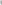 - обеспечивает организацию охраны труда своих работников и работников администрации МО «Ахтубинский район».К проверке представлен муниципальный контракт по уборке придорожной территории в районе автодорожного моста г.Ахтубинск Ахтубинского района Астраханской области от 17.10.2021г. №151/2021, заключенный с гражданином Кудасовым Е. К. Предметом контракта являются услуги по уборке территории, прилегающей к автодорожному мосту после завершения ярморочных мероприятий. Сумма вознаграждения по контракту составляет 15887,50 рублей, в том числе страховые взносы во внебюджетные фонды - 3387,50 рублей, НДФЛ - 1625 рублей.Правовым основанием для перечисления денежных средств исполнителю услуг (платежное поручение от 15.11.2021г. №22315 на сумму 1625,00 руб.; от 15.11.2021 №22316 на сумму 637,50 руб.; от 15.11.2021г. №22317 на сумму 2750,00 руб.; от 15.11.2021г. №21937 на сумму 10875,00) стал Акт приема-передачи оказанных услуг, выполненных работ от 19.10.2021г. №б/н, подписанный руководителем учреждения.Вместе с тем Решением Совета от 10.12.2020 №139 «О бюджете МО «Ахтубинский район» на 2021 год и на плановый период 2022 и 2023 годов» (в ред. от 25.02.2021 №157, от 29.03.2021 №165, от 24.06.2021 №190, от 30.09.2021 №203, от 28.12.2021 №239) были запланированы бюджетные ассигнования на проведение мероприятий, посвященных знаменательной дате в рамках подпрограммы "Празднование дня района" муниципальной программы "Реализация функций органов местного самоуправления", в том числе на услуги по уборке территории, прилегающей к автодорожному мосту после завершения ярморочных мероприятий, по КБК 200011323400Р0050244.Согласно служебной записке от 27.10.2021 №388 директора МКУ «УХТО МО «Ахтубинский район» на имя Главы МО «Ахтубинский район» была произведена «передвижка» бюджетных ассигнований с Администрации МО «Ахтубинский район» в МКУ «УХТО МО «Ахтубинский район» в сумме 15887,50 рублей на уборку территории после ярморочных гуляний на 2021 год.В соответствии со ст.34 БК РФ одним из принципов бюджетной системы РФ является принцип эффективности использования бюджетных средств, который означает, что при составлении и исполнении бюджетов участники бюджетного процесса в рамках установленных им бюджетных полномочий должны исходить из необходимости достижения заданных результатов с использованием наименьшего объема средств (экономности) и (или) достижения наилучшего результата с использованием определенного бюджетом объема средств (результативности).Согласно ст.38 БК РФ бюджетные средства должны расходоваться в соответствии с принципом адресности и целевого характера бюджетных средств.Принцип адресности и целевого характера бюджетных средств означает, что бюджетные ассигнования доводятся до конкретных получателей бюджетных средств с указанием цели их использования и расходуются ими на указанные цели.В соответствие с п.1 ст.306.4 БК РФ нецелевым использованием бюджетных средств признаются направление средств бюджета бюджетной системы Российской Федерации и оплата денежных обязательств в целях, не соответствующих полностью или частично целям, определенным законом (решением) о бюджете, сводной бюджетной росписью, бюджетной росписью, лимитами бюджетных обязательств, бюджетной сметой, договором (соглашением) либо правовым актом, являющимся основанием для предоставления указанных средств.Уборка территории, прилегающей к автодорожному мосту после завершения ярморочных мероприятий, проводимых в честь празднования дня района, является полномочиями Администрации МО «Ахтубинский район».Согласно п.2.5 Устава Учреждение не вправе осуществлять виды деятельности, непредусмотренные настоящим Уставом.Таким образом, осуществление расходов на оплату товаров (работ, услуг), не связанных с деятельностью казенного учреждения, а именно - заключение и оплату услуг по уборке территории, прилегающей к автодорожному мосту после завершения ярморочных мероприятий, можно квалифицировать как нецелевое использование бюджетных средств.Данный факт имеет признаки административного правонарушения, ответственность за которое предусмотрена ст.15.14 КоАП РФ. Распоряжением Главы Администрации МО «Ахтубинский район» от 01.07.2021 №118л/с «О назначении на должность директора МКУ «УХТО МО «Ахтубинский район» на должность директора назначен Попов Иван Сергеевич.В соответствии с пп.«г» п.9 Трудового договора №23/21МКУ от 01.07.2021г., заключенного с Поповым И.С., руководитель обязан обеспечивать целевое и эффективное использование денежных средств учреждения, а также имущества, переданного учреждению в оперативное управление в установленном порядке В отношении ответственного лица (директора МКУ «УХТО МО «Ахтубинский район» Попова И. С.) возбуждается производство об административном правонарушении, предусмотренное ст.15.14 КоАП РФ.8. Размещение информации о государственных и муниципальных учреждениях на официальном сайте в информационно-телекоммуникационной сети «Интернет» (www.bus.gov.ru)Казенные учреждения должны обеспечивать открытость и доступность информации о своей деятельности. Такая обязанность установлена ст.32 ФЗ №7-ФЗ. В частности, согласно п.3.3  ФЗ №7-ФЗ на официальном сайте для размещения информации о государственных и муниципальных учреждениях (www.bus.gov.ru) подлежат опубликованию следующие документы казенного учреждения (за исключением документов, составляющих гостайну):1) учредительные документы, в том числе внесенные в них изменения;2) свидетельство о государственной регистрации учреждения;3) решение учредителя о создании учреждения;4) решение учредителя о назначении руководителя учреждения;5) положения о филиалах, представительствах учреждения;6) годовая бюджетная отчетность;7) сведения о проведенных в отношении учреждения контрольных мероприятиях и их результатах;8) государственное (муниципальное) задание на оказание услуг (выполнение работ) при его наличии;9) отчет о результатах деятельности учреждения и об использовании закрепленного за ним имущества;10) бюджетная смета.Правила предоставления и размещения информации на сайте www.bus.gov.ru, а также порядок ведения этого сайта утверждены Приказом Минфина РФ от 21.07.2011 №86н «Об утверждении порядка предоставления информации государственным (муниципальным) учреждением, ее размещения на официальном сайте в сети Интернет и ведения указанного сайта» (далее - Порядок №86н).В соответствии с п.15 Порядка №86н, в случае принятия новых документов и (или) внесения изменений в документы, информация из которых была ранее размещена на официальном сайте, учреждение, не позднее пяти рабочих дней, следующих за днем принятия документов или внесения изменений в документы, предоставляет через официальный сайт уточненную структурированную информацию об учреждении с приложением соответствующих электронных копий документов.В ходе проверки выявлены нарушения:1) сроков размещения бюджетной сметы на 2021 финансовый год и плановый период 2022 и 2023 годов и изменения к ней, установленные п.15 Порядка №86н (3 факта):Таблица №112) решение учредителя о создании учреждения и решение учредителя о назначении руководителя учреждения – Попова Ивана Сергеевича (Распоряжение Администрации МО «Ахтубинский район» о назначении на должность директора от 01.07.2021 №118 л/с) на официальном сайте www.bus.gov.ru не размещены (2 факта).В целях недопущения в дальнейшем аналогичных нарушений Учреждению рекомендовано усилить контроль за ведением официального сайта www.bus.gov.ru, обеспечить полноту размещения документов, определенных п.3.3 ст.32 ФЗ №7-ФЗ на официальном сайте в сети Интернет www.bus.gov.ru.9. Проверка соблюдения требований законодательства о контрактной системе в сфере закупок9.1. В соответствии с п.5-п.6 ст.3 ФЗ №44-ФЗ МКУ «УХТО МО «Ахтубинский район» является государственным (муниципальным) заказчиком, осуществляющим закупки за счет бюджетных средств бюджета муниципального образования «Ахтубинский район».Заключение и оплата казенным учреждением государственных (муниципальных) контрактов, иных договоров (соглашений), подлежащих исполнению за счет бюджетных средств, производятся от имени публично-правового образования в пределах доведенных ему ЛБО, с учетом принятых и неисполненных обязательств (п.2 ст.72, п.5 ст.161 БК РФ).В соответствии с ч.2 ст.38 ФЗ №44-ФЗ, если совокупный годовой объем закупок заказчика согласно плана-графика не превышает сто миллионов рублей и у заказчика отсутствует контрактная служба, заказчик назначает должностное лицо, ответственное за осуществление закупки или нескольких закупок, включая исполнение каждого контракта (далее-контрактный управляющий).Совокупный годовой объем закупок Учреждения в проверяемом периоде не превышал ста миллионов рублей. Приказом МКУ «УХТО МО «Ахтубинский район» от 25.01.2021 №9 утверждена структура Учреждения, в состав которой входит отдел по осуществлению закупок для муниципальных нужд МО «Ахтубинский район», выполняющий функции контрактной службы.В соответствии с п.2 и п.3 ч.3 ст.16 ФЗ №44-ФЗ Правительством РФ устанавливаются порядок формирования, утверждения планов-графиков, внесения изменений в такие планы-графики и порядок размещения планов-графиков в единой информационной системе, на официальном сайте.В соответствии с п.12 Постановления Правительства РФ от 30.09.2019 №1279 "Об установлении порядка формирования, утверждения планов-графиков закупок, внесения изменений в такие планы-графики, размещения планов-графиков закупок в единой информационной системе в сфере закупок, особенностей включения информации в такие планы-графики и требований к форме планов-графиков закупок и о признании утратившими силу отдельных решений Правительства Российской Федерации" (вместе с "Положением о порядке формирования, утверждения планов-графиков закупок, внесения изменений в такие планы-графики, размещения планов-графиков закупок в единой информационной системе в сфере закупок, об особенностях включения информации в такие планы-графики и о требованиях к форме планов-графиков закупок") (далее - Постановление Правительства РФ №1279) план-график утверждается в течение 10 рабочих дней со дня, следующего за днем доведения до соответствующего заказчика объема прав в денежном выражении на принятие и (или) исполнение обязательств в соответствии с бюджетным законодательством Российской Федерации.В силу п.19 Постановления Правительства РФ №1279 заказчики формируют, утверждают планы-графики в системе "Электронный бюджет" и размещают планы-графики в единой информационной системе посредством информационного взаимодействия системы "Электронный бюджет" с единой информационной системой.В соответствии с п.24 Постановления Правительства РФ №1279 при внесении изменений в план-график в единой информационной системе в соответствии с настоящим Положением размещается новая редакция плана-графика с указанием даты внесения таких изменений. Датой внесения изменений считается дата утверждения таких изменений.Главным распорядителем бюджетных средств доведены лимиты бюджетных обязательств 14.12.2020 года, следовало утвердить план-график закупок товаров, работ, услуг на 2021 финансовый год на плановый период 2022 и 2023 годов, руководствуясь п.12 Постановления Правительства РФ №1279, в течение 10 рабочих дней – не позднее 28.12.2020 года.В нарушение п.12 Постановления Правительства РФ №1279 план - график закупок товаров, работ, услуг на 2021 финансовый год на плановый период 2022 и 2023 годов директором утвержден и размещен в единой информационной системе 21.01.2021 года.Данный факт содержит признаки административного правонарушения, предусмотренные ч.4 ст.7.29.3 КоАП РФ (Нарушение срока утверждения плана закупок, плана-графика закупок (вносимых в эти планы изменений) или срока размещения плана закупок, плана-графика закупок (вносимых в эти планы изменений) в единой информационной системе в сфере закупок). В связи с истечением срока давности привлечения к административной ответственности по ч.4 ст.7.29.3 КоАП РФ (план-график закупок на 21.01.2021г.) - 1 год, должностное лицо заказчика освобождается от административной ответственности.В связи с отсутствием изменений к бюджетной смете на 2021 финансовый год, проверить своевременность утверждения и размещения в единой информационной системе плана-графика закупок товаров, работ, услуг на 2021 финансовый год на плановый период 2022 и 2023 годов не представляется возможным.9.2. МКУ «УХТО МО «Ахтубинский район» в 2021 году осуществлялись закупки в соответствии с:- п. 29 ч. 1 ст. 93 Федерального закона №44-ФЗ;- п. 1 ч. 1 ст. 93 Федерального закона №44-ФЗ;- п. 8 ч. 1 ст. 93 Федерального закона №44-ФЗ;- п. 4 ч. 1 ст. 93 Федерального закона №44-ФЗ.Контрольно-счетной палатой выборочно проведена проверка контрактов, заключенных в соответствии п.4 ч.1 ст.93 ФЗ №44-ФЗ.В нарушение ч.2 ст.34 ФЗ №44-ФЗ в контрактах, заключенных на основании п.4 ч.1 ст.93 (закупки на сумму, не превышающую 600 тыс. рублей), отсутствует обязательное условие о том, что цена контракта является твердой и определяется на весь срок исполнения контракта. Данные нарушения установлены в следующих контрактах (договорах):- от 28.01.2021г. №12/21 ТО, заключенного ИП Ливицким В.В.- от 17.02.2021г. №070-Ах/2021-Б, заключенного с ООО «Компания «АС»;- от 24.02.2021г. №16/02/2021-К, заключенного с ООО «Кредитный брокер «Мин»;- от 26.02.2021г. №5, от 26.02.2021г. №6, от 26.05.2021г. №14, от 14.09.2021г. №18, от 26.10.2021г. №22, от 26.11.2021г. №23, от 21.12.2021г. №25, заключенных с Предпринимателем Темиралиевым М. - от 01.03.2021г. №139/Т, заключенного с ФГКУ «Отдел вневедомственной охраны войск национальной гвардии Российской Федерации по Астраханской области»;- от 25.06.2021г. №131, заключенного с ИП Маслиевым С.А.;- от 08.10.2021г №241118279., заключенного с ПАО «Ростелеком»- от 26.11.2021г. №25, заключенного с ООО «Меркурий»;- от 01.12.2021г. №12/21 Э, заключенного с ООО «КИП и А».Контрольно-счетная палата рекомендует заключать контракты (договоры) в соответствии с требованиями, установленными ФЗ №44-ФЗ.Выводы по результатам проверки:Объем проверенных средств составил 30 649, 79297 тыс. рублей.Дебиторская задолженность по состоянию на 01.01.2022 год составляет в сумме 158730,86 рублейКредиторская задолженность по состоянию на 01.01.2022 г. составляет в сумме 185027,39 рублей.По результатам проверки выявлены нарушения, допущенные МКУ «УХТО МО «Ахтубинский район», на общую сумму 2080,37985 тыс. рублей (354 фактов), их них:Нарушения при формировании Учетной политики на 2021 год, 10 фактов.Нарушение п.3.4. Порядка от 11.06.2019 №355, бюджетная смета на 2021 финансовый год и плановый период 2022 и 2023 годов утверждена директором Учреждения с нарушением сроков, 1 факт. Данные факты имеет признаки административного правонарушения, предусмотренного ч.2 ст.15.15.7 КоАП РФ.Нарушение требований п.4.5. Порядка от 11.06.2019 №355, изменения показателей бюджетной сметы на 2021 финансовый год и плановый период 2022 и 2023 годов не составлялись. Данные факты имеет признаки административного правонарушения, предусмотренного ч.2 ст.15.15.7 КоАП РФ.Нарушение регистрации права оперативного управления недвижимым имуществом в едином государственном реестре, 7 фактов. Нарушения порядка распоряжения муниципальным имуществом при сдаче в аренду нежилых помещений, 12 фактов. Материалы проверки по фактам нарушений, предусмотренных ст.7.35 КоАП РФ, направляются в Прокуратуру Ахтубинского района.В нарушение ФЗ №402–ФЗ, Приказа Минфина РФ от 13.06.1995 №49 инвентаризация имущества за 2021 год не проводилась, 290 факта.Нарушение требований п.3 ст.9 ФЗ №402-ФЗ на общую сумму 2,50 тыс. руб. (2 факта).Нарушение п.213 Инструкции №157н, п.7.4. Учетной политики на общую сумму 1,12 тыс. руб. (2 факта).В нарушение п.7.1 Учетной политики реестр отправленной корреспонденции за период с 01.07.2021г. по 30.12.2021г. не утвержден руководителем.В нарушение п.213 Инструкции №157н повсеместно отсутствует письменное заявление, согласованное с руководителем на выдачу под отчёт денежных документов на сумму 155,641 тыс. рублей (12 фактов).В нарушение ст.9 ФЗ №402-ФЗ, п.3 Инструкции №157н несвоевременно принимались к учету и отражались в регистрах бюджетного (бухгалтерского) учета первичные учетные документы в сумме 828,29216 тыс. рублей (6 фактов)Нарушение Постановления Госкомстата РФ от 28.11.1997 №78 при заполнении путевых листов легкового автомобиля (ф.0345001) и Журнала учета движения путевых листов (ф.0345008).Выявлена недостача топлива (бензин марки АИ-92) в количестве 2542,816 л. на сумму 120,09 тыс. рублей при снятии фактических остатков топлива в баках транспортных средств на 13.01.2022г.В нарушение ст.9 Федерального закона №402-ФЗ, Приказа №52н повсеместно применяется Табель учета рабочего времени неустановленной формы.Нарушение п.2 Приказа №52н при заполнении карточек-справок.В нарушение п.6.3.6 Устава Учреждения изменения в штатные расписания с 01.11.2021г., с 22.11.2021г., с 01.12.2021г. не согласовывались с Учредителем, распоряжения о согласовании и введении в действие отсутствуют (6 фактов).Документы, подтверждающие организацию учета времени фактически отработанного каждым работником в условиях ненормированного рабочего дня, в учреждении отсутствуют.Сумма сверхнормативно начисленной заработной платы составляет 79,50793 тыс. рублей, в том числе отчисления во внебюджетные фонды - 18,44193 тыс. рублей. Рассмотреть вопрос по взысканию с работника излишне выплаченной заработной платы, в соответствии с законодательством, и привлечении дисциплинарной и иной предусмотренной действующим законодательством Российской Федерации ответственности. Сумма необоснованных выплат составила 862,34126 тыс. рублей, в том числе отчисления во внебюджетные фонды - 200,02079 тыс. рублей.Нарушение, выразившееся в установлении совместителю продолжительности рабочего времени без учета ограничений, указанных в ст.284 ТК РФ, имеет признаки административного правонарушения, ответственность за которое предусмотрена ч.1 ст.5.27 КоАП РФ. Информация по факту нарушение трудового законодательства и иных нормативных правовых актов, содержащих нормы трудового права, будет направлена в Государственную инспекцию труда в Астраханской области.В нарушение ст.60.2 ТК РФ уклонение от оформления или ненадлежащее оформление трудового договора (дополнительного соглашения к трудовому договору) об увеличении объема работ имеет признаки административного правонарушения, ответственность за которое предусмотрена ч.4 ст.5.27 КоАП РФ. Информация по факту отсутствия дополнительных соглашений к трудовым договорам об увеличении объема работ в МКУ «УХТО МО «Ахтубинский район» будет направлена в Государственную инспекцию труда в Астраханской области.В нарушение п.10.6.4 Порядка №209н, п.2.4 Методических рекомендаций к Порядку №209н при отражении в бухгалтерском учете единовременной материальной помощи родственнику умершего работника в размере 15,00 тыс. рублей (1 факт). Данный факт имеет признаки административной ответственности, предусмотренной ч.4 ст.15.15.6 КоАП РФ.Осуществление расходов на оплату товаров (работ, услуг), не связанных с деятельностью казенного учреждения в сумме 15,8875 тыс. рублей имеет признаки административного правонарушения, ответственность за которое предусмотрена ст.15.14 КоАП РФ.Нарушения размещения на официальном сайте www.bus.gov.ru информации и документов (5 факта).В связи с отсутствием изменений к бюджетной смете на 2021 финансовый год, проверить своевременность утверждения и размещения в единой информационной системе плана-графика закупок товаров, работ, услуг на 2021 финансовый год на плановый период 2022 и 2023 годов не представляется возможным.В нарушение ч.2 ст.34 ФЗ №44-ФЗ в контрактах, заключенных на основании п.4 ч.1 ст.93 (закупки на сумму, не превышающую 600 тыс. рублей), отсутствует обязательное условие о том, что цена контракта является твердой и определяется на весь срок исполнения контракта.Должностным лицом Контрольно-счетной палаты МО «Ахтубинский район» в отношении ответственных должностных лиц возбуждаются административные производства по статьям 15.14, 15.15.6 (часть 4), 15.15.7 (часть 2) КоАП РФ. Неэффективное, без достижения заданных результатов использование финансовых ресурсов составило на сумму 1,63688 тыс. рублей.Контрольно-счетная палата рекомендует МКУ «УХТО МО «Ахтубинский район»:Разработать и утвердить все приложения к Учетной политике и внести изменения в Учетную политику в соответствии с действующим законодательством РФ.Осуществить постановку на кадастровый учет здание архива (2 этаж), здание гаража и мастерской по адресу: г.Ахтубинск, ул. Шоссе Авиаторов,5.Зарегистрировать право оперативного управления недвижимым имуществом.При регистрации права оперативного управления объектами недвижимости принять к бухгалтерскому учету имущество на сч.101.12 «Основные средства - недвижимое имущество учреждения».При приеме первичных учетных документов от подотчетных лиц на возмещение понесенных ими расходов, а также документов, подтверждающих факт сдачи выручки в банк (квитанций, фискальных чеков), к оригиналам первичных учетных документов (квитанций, фискальных чеков) прикладывать их ксерокопии.Разработать и закрепить в Учетной политике Учреждения бланк по списанию почтовых марок и маркированных конвертов.Своевременно принимать к бухгалтерскому учету первичные учетные документы и регистрировать их в регистрах бухгалтерского учета.Предусмотреть в Учетной политике Учреждения порядок учета ценных подарков (сертификатов).Отразить в Учетной политике Учреждения порядок учета топливных карт и вести учет на забалансовом счете 03 «Бланки строгой отчетности».При отражении операций по списанию горюче-смазочных материалов оформлять подтверждающие первичные учетные документы в соответствии с действующим законодательством;Принять меры по взысканию суммы недостачи по бензину с виновных лиц.Привести Положение о премировании и Положение №302 в соответствие друг с другом.Актуализировать перечень должностей работников с ненормированным рабочим днем.Внести изменения в локально-нормативные акты учреждения, трудовые договора в соответствие с действующим трудовым законодательством.Руководству Учреждения учесть факты выявленных нарушений при принятии управленческих решений. Суммы неправомерных выплат подлежат взысканию в соответствии с действующим законодательством.Усилить контроль за ведением официального сайта www.bus.gov.ru, обеспечить полноту размещения документов, определенных п.3.3 ст.32 Федерального закона №7-ФЗ на официальном сайте в сети Интернет www.bus.gov.ru.Заключать контракты (договоры) в соответствии с требованиями, установленными в Законе №44-ФЗ.Рекомендовать Администрации МО «Ахтубинский район» рассмотреть вопрос о привлечении к дисциплинарной ответственности виновных должностных лиц.Настоящий Акт отпечатан в трех экземплярах:          1 (один) экземпляр для Администрации МО «Ахтубинский район»          1 (один) экземпляр для Контрольно-счетной палаты МО «Ахтубинский район»            1 (один) экземпляр для МКУ «УХТО МО «Ахтубинский район»№п/пНаименование показателяКБКОбъем ассигнований (план)Объем ассигнований (уточненный план)Факт исполненияИсполнениеИсполнение, %1234567=6-58 = 6*51Фонд оплаты труда учреждений0113200001015011110344000,0011662356,7811661355,35-1001,4399,992.Иные выплаты персоналу учреждений, за исключением фонда оплаты труда0113200001015011215000,0015000,000,00-15000,00-3Взносы по обязательному социальному страхованию на выплаты по оплате труда работников и иные выплаты работникам учреждений011320000101501193123665,523573032,303486466,03-86566,2797,584Прочая закупка товаров, работ и услуг0113200001015024414214204,178064308,587802858,27-261450,3196,765Закупка энергетических ресурсов01132000010150247-7180444,196984645,46-195798,7397,276Уплата налога на имущество организаций и земельного налога01132000010150851612000,00645571,00645571,000,001007Уплата прочих налогов, сборов0113200001015085270000,0060000,0051233,00-8767,0085,398Уплата иных платежей0113200001015085320480,0020480,001776,36-18703,648,679.Прочая закупка товаров, работ и услуг (проведение мероприятий, посвящённых знаменательной дате в рамках подпрограммы «Празднование дня района» МП «Реализация функций органов местного самоуправления»)011323400Р00502244-15887,5015887,500,00100Итого:28 399 349,6931 237 080,3530 649 792,97-587 287,3898,12НаименованиеПлощадь, кв.м.АдресКадастровый номерДата выписки из ЕГРНРегистрация права оперативного управленияБалансовая стоимость на 31.12.2021г., руб.Здание АдминистрацииИнв. №1121000021744,50Астраханская область, Ахтубинский район,г.Ахтубинск, ул. Волгоградская, д.14130:01:150232:285№ 30-30-02/006/2006-882 от 10.08.2006 (собственность администрации)отсутствует9128154,55Здание Управления образованияИнв. №1120400022887,6Астраханская область, Ахтубинский район,г.Ахтубинск, ул. Шоссе Авиаторов,530:01:150103:93№ 30-01/02-10/2004-0696 от 11.05.2007 (Собственность)отсутствует5147623,86Помещение №1 АУ АО «Ахтубинский бизнес-инкубатор»Инв. №1121000051125,6Астраханская область, Ахтубинский район,г.Ахтубинск, ул. Орджоникидзе, 24 «А»30:01:150232:26030:01:150232:260-30/051/2020-8 (Собственность администрации)отсутствует22034710,00Здание Архив, 2 этажИнв. №112040001371,60Астраханская область, Ахтубинский район,г.Ахтубинск, ул. Гагарина, д.18 «Б»отсутствуетотсутствуетотсутствует1520905,00Здание гаражаИнв. №132040001137,9Астраханская область, Ахтубинский район,г.Ахтубинск, ул. Шоссе Авиаторов,5отсутствуетотсутствуетотсутствует245830,19Гараж автомобильный (2 гаража на территории здания администрации)Инв. № 13204000680,00Астраханская область, Ахтубинский район,г.Ахтубинск, ул. Волгоградская, д.14130:01:150232:286№ 30-30-02/006/2006-883 от 31.08.2006 (собственность администрации)отсутствует320107,8Здание мастерскойИнв. №132040003113,50Астраханская область, Ахтубинский район,г.Ахтубинск, ул. Шоссе Авиаторов, 5отсутствуетотсутствуетотсутствует150992,15ИТОГОИТОГОИТОГОИТОГОИТОГО38548323,55№ п/пДоговор аренды нежилого помещенияДоговор аренды нежилого помещенияАдрес нежилое помещениеСумма арендной платы в месяц (руб.)АрендаторСрок действия договора№ п/пДатаНомерАдрес нежилое помещениеСумма арендной платы в месяц (руб.)АрендаторСрок действия договора105.08.2020149/20202 этаж, каб.№ 18, площадь 34,1 кв. м., ул. Орджоникидзе, д. 24а3181,90ИП Ажибаева Марина Сергеевна01.06.2021 по 31.01.2021201.10.2020188/20202 этаж, каб.№ 16, площадь 30,7кв. м., ул. Орджоникидзе, д. 24а2864,68ИП Шатунова Елена Юрьевна01.10.2020 по 31.01.2021305.08.2020147/20202 этаж, каб.№ 22, площадь 32,7кв. м., ул. Орджоникидзе, д. 24а3051,30ООО «Вега»01.06.2020 по 31.01.2021405.08.2020148/20201 этаж, каб.№ 5, площадь 28,5кв. м., ул. Орджоникидзе, д. 24а2954,88ООО «СЦ Защита»01.06.2020 по 31.01.2021505.08.2020146/20202 этаж, каб.№ 28, площадь 48,9кв. м., ул. Орджоникидзе, д. 24а4562,96ООО «БТИ Ахтуба»01.07.2020 по 31.01.2021605.08.2020151/20202 этаж, каб.№ 25, площадь площадь 14,5кв. м., ул. Орджоникидзе, д. 24а1353,00ИП Перунова Ольга Александровна01.08.2020 по 31.01.2021705.08.2020144/20202 этаж, каб.№ 23, площадь 45,9кв. м., ул. Орджоникидзе, д. 24а4283,00ИП Перунова Ольга Александровна01.06.2020 по 31.01.2021805.08.2020145/20202 этаж, каб.№ 24, площадь 18,2 кв. м., ул. Орджоникидзе, д. 24а1698,30ИП Перунова Ольга Александровна01.06.2020 по 31.01.2021905.08.2020150/20202 этаж, каб.№ 30, площадь 19 кв. м., ул. Орджоникидзе, д. 24а1772,90ИП Ливицкий Владислав Викторович01.06.2020 по 31.01.20211005.08.2020143/20202 этаж, каб.№ 20, площадь 50 кв. м., ул. Орджоникидзе, д. 24а4665,60ООО «АгроМастер»01.06.2020 по 31.01.20211131.03.202164/20211 этаж, каб. №№5,6,7,8,9,10,11,12,13, общ.278,7 кв.м, ул. Шоссе Авиаторов, д. 532507,57ГБУ "Профессиональная образовательная организация "Астраханский базовый медицинский колледж"01.01.2021 по 31.12.20211210.08.2021111/211 этаж, каб.3, общ. пл.49,0 кв.м.ул. Орджоникидзе, д. 24а5080,32Гаджиев Заур Гаджиевич11.08.2021 по 09.09.2021ФИО водителяДата и номер путевого листаМарка автомобиляОстаток на 01.01.2021г.Остаток на 01.01.2021г.Остаток на 01.01.2022г.Остаток на 01.01.2022г.ОтклонениеОтклонениеФИО водителяДата и номер путевого листаМарка автомобиляПо данным путевого листаПо данным ОСВ по счету 105.33 «Горюче-смазочные материалы»По данным путевого листаПо данным ОСВ по счету 105.33 «Горюче-смазочные материалы»Остаток на 01.01.2021г.Остаток на 01.01.2022г.Остаток на 01.01.2022г.1234567899Нечаев А.М.11.01.2021 №4, 30.12.2021№1022ВАЗ-21214 "Нива"128,09142,7230,161676,61+14,63+1646,45+1646,45Мулин А.В.11.01.2021№3, 30.12.2021№1025УАЗ Патриот46,7746,772492490,000,000,00Порешин М.М.11.01.2021№5, 15.03.2021№213ГАЗ-330227,9532,312,180,00+4,36-2,18-2,18Васильев А.А.04.01.2021№1, 30.12.2021№1023Рено Дастер39,3139,31181,10181,100,000,000,00Платонов А.В.01.01.2021№01-А, 30.12.2021№1024ГАЗ-322132, ГАЗ-330258,1678,1688,13513,13+20+425+425Боярский Н.Н.-821,636--+821,636--Попов И.С.---1305,366-+1305,366+1305,366Сенин В.В.-29,63--+29,63--Ковалев М.А.-134,83--+134,83--ИТОГО300,281325,366550,573925,2061025,0863374,6363374,636№ п/пДолжностьДатаКол-во штатных единицДолжностной окладЕжемесячная надбавка за интенсивность и высокие результаты работыЕжемесячная надбавка за интенсивность и высокие результаты работыПерсональный повышающий коэффициентПерсональный повышающий коэффициентПремиальная выплатаПремиальная выплатаДоплата за работу в ночное времяДоплата за работу в ночное времяДоплата за классностьДоплата за классностьДоплата за безаварийностьДоплата за безаварийностьДоплата за моющие средстваДоплата за моющие средстваДоплата до МРОТИтого за месяцМатериальная   помощьВсего за периодИтого по должности№ п/пДолжностьДатаКол-во штатных единицДолжностной оклад%руб.круб.%руб.%руб.%руб.%руб.%руб.Доплата до МРОТУправлениеУправлениеУправлениеУправлениеУправлениеУправлениеУправлениеУправлениеУправлениеУправлениеУправлениеУправлениеУправлениеУправлениеУправлениеУправлениеУправлениеУправлениеУправлениеУправлениеУправлениеУправлениеУправлениеУправление1Директорс 01.01.2021 по 31.12.2021114768608860,8114768608860,8---------47257,6029536,00596627,20596627,202Заместитель директорас 01.01.2021 по 03.08.202119387605632,219387292722,23---------27128,4310951,50200850,51405038,842Заместитель директорас 04.08.2021 по 31.12.2021112130607278112130607278---------38816,0010108,33204188,33405038,843Помощник руководителяс 01.01.2021 по 03.08.202117301503650,50,85840,8251825,25---------18617,558517,83138840,68211703,083Помощник руководителяс 01.09.2021 по 31.12.2021167805033900,775220,6251695---------17085,604520,0072862,40211703,084Заведующий хозяйствомс 01.01.2021 по 03.08.20211800030240018000252000---------20400,009333,33152133,33273893,334Заведующий хозяйствомс 04.08.2021 по 31.08.20211800030240018000322560---------20960,001333,3322293,33273893,334Заведующий хозяйствомс 01.09.2021 по 31.12.20211100005050000,55000323200---------23200,006666,6799466,67273893,335Инженер по эксплуатации и ремонтус 04.08.2021 по 31.12.202119045504522,50,87236252261,25---------23064,757537,50122861,25122861,256Старший документоведс 01.01.2021 по 31.12.202117654302296,2--382908,52---------12858,7215308,00169612,64169612,647Секретарь руководителяс 01.01.2021 по 25.02.20210,52923501461,5--25730,75--------1280,756396,00974,3313766,3313766,338Инженер по котельнымс 01.01.2021 по 31.12.202118866181595,880,65319,6252216,5---------17997,9817732,00233707,76233707,769Старший бухгалтер/специалист-координатор взаимодействия отделов/специалистс 01.01.2021 по 31.12.202116467503233,516467372392,79---------18560,2912934,00235657,48235657,4810Инженер по техническому надзору, ремонту и строительствус 01.01.2021 по 31.12.2021188665044330,595230,94252216,5---------20746,4417732,00266689,28266689,2811Специалист по охране труда (кадры, курьер) (переименован специалист по кадрам)с 01.01.2021 по 03.08.2021111401111254,110,55700,5151710,15---------20065,7613301,17153761,49266441,3711Специалист по охране труда (кадры, курьер) (переименован специалист по кадрам)с 04.08.2021 по 31.12.2021111401161824,160,55700,5151710,15---------20635,819500,83112679,88266441,3712Инженер-механикс 01.01.2021 по 31.12.2021162585031290,754693,5251564,5---------15645,0012516,00200256,00200256,00Итого по отделуИтого по отделуИтого по отделу2996254,57Отдел по осуществлению закупок для муниципальных нужд МО "Ахтубинский район"Отдел по осуществлению закупок для муниципальных нужд МО "Ахтубинский район"Отдел по осуществлению закупок для муниципальных нужд МО "Ахтубинский район"Отдел по осуществлению закупок для муниципальных нужд МО "Ахтубинский район"Отдел по осуществлению закупок для муниципальных нужд МО "Ахтубинский район"Отдел по осуществлению закупок для муниципальных нужд МО "Ахтубинский район"Отдел по осуществлению закупок для муниципальных нужд МО "Ахтубинский район"Отдел по осуществлению закупок для муниципальных нужд МО "Ахтубинский район"Отдел по осуществлению закупок для муниципальных нужд МО "Ахтубинский район"Отдел по осуществлению закупок для муниципальных нужд МО "Ахтубинский район"Отдел по осуществлению закупок для муниципальных нужд МО "Ахтубинский район"Отдел по осуществлению закупок для муниципальных нужд МО "Ахтубинский район"Отдел по осуществлению закупок для муниципальных нужд МО "Ахтубинский район"Отдел по осуществлению закупок для муниципальных нужд МО "Ахтубинский район"Отдел по осуществлению закупок для муниципальных нужд МО "Ахтубинский район"Отдел по осуществлению закупок для муниципальных нужд МО "Ахтубинский район"Отдел по осуществлению закупок для муниципальных нужд МО "Ахтубинский район"Отдел по осуществлению закупок для муниципальных нужд МО "Ахтубинский район"Отдел по осуществлению закупок для муниципальных нужд МО "Ахтубинский район"Отдел по осуществлению закупок для муниципальных нужд МО "Ахтубинский район"Отдел по осуществлению закупок для муниципальных нужд МО "Ахтубинский район"Отдел по осуществлению закупок для муниципальных нужд МО "Ахтубинский район"Отдел по осуществлению закупок для муниципальных нужд МО "Ахтубинский район"Отдел по осуществлению закупок для муниципальных нужд МО "Ахтубинский район"13Заведующий отделомс 01.01.2021 по 31.12.2021113495152024,250,56747,5253373,75---------25640,5026990,00334676,00334676,0014Специалистс 01.01.2021 по 31.12.20212120301012030,56015253007,5---------22255,5024060,00291126,00582252,00Итого по отделуИтого по отделуИтого по отделу916928,00Отдел по информатизации и компьютерного обслуживанияОтдел по информатизации и компьютерного обслуживанияОтдел по информатизации и компьютерного обслуживанияОтдел по информатизации и компьютерного обслуживанияОтдел по информатизации и компьютерного обслуживанияОтдел по информатизации и компьютерного обслуживанияОтдел по информатизации и компьютерного обслуживанияОтдел по информатизации и компьютерного обслуживанияОтдел по информатизации и компьютерного обслуживанияОтдел по информатизации и компьютерного обслуживанияОтдел по информатизации и компьютерного обслуживанияОтдел по информатизации и компьютерного обслуживанияОтдел по информатизации и компьютерного обслуживанияОтдел по информатизации и компьютерного обслуживанияОтдел по информатизации и компьютерного обслуживанияОтдел по информатизации и компьютерного обслуживанияОтдел по информатизации и компьютерного обслуживанияОтдел по информатизации и компьютерного обслуживанияОтдел по информатизации и компьютерного обслуживанияОтдел по информатизации и компьютерного обслуживанияОтдел по информатизации и компьютерного обслуживанияОтдел по информатизации и компьютерного обслуживанияОтдел по информатизации и компьютерного обслуживанияОтдел по информатизации и компьютерного обслуживания15Старший инженерс 01.01.2021 по 31.12.202119045504522,50,87236252261,25---------23064,7518090,00294867,00294867,0016Системный администраторс 01.01.2021 по 25.02.20210,5292333964,590,51461,5361052,28---------6401,37974,3313777,0713777,0717Инженер информатизациис 01.01.2021 по 31.12.2021154006032400,995346603240---------1722610800,00217512,00217512,0018Инженерс 01.01.2021 по 31.12.202119045504522,50,655879,25252261,25---------2170818090,00278586,00278586,0019Оператор ЭВМс 01.01.2021 по 31.12.202124036502018--251009--------5729127928072,00161576,00323152,00Итого по отделуИтого по отделуИтого по отделу1127894,07Хозяйственная группаХозяйственная группаХозяйственная группаХозяйственная группаХозяйственная группаХозяйственная группаХозяйственная группаХозяйственная группаХозяйственная группаХозяйственная группаХозяйственная группаХозяйственная группаХозяйственная группаХозяйственная группаХозяйственная группаХозяйственная группаХозяйственная группаХозяйственная группаХозяйственная группаХозяйственная группаХозяйственная группаХозяйственная группаХозяйственная группаХозяйственная группа20Уборщик служебных помещений (инв)с 26.02.2021 по 31.12.20210,51890000,771455,325472,52578,26396,003150,0067110,0067110,0021Дворникс 01.01.2021 по 31.12.20211,52853000,872482,1125713,256743,6412792,005706,00159210,00238815,0022Инженер-сметчикс 01.01.2021 по 30.06.20210,251750203500,352525437,5135,53198,001750,0020938,0062814,0022Инженер-сметчикс 01.07.2021 по 31.12.20210,53500207000,31050258752716396,003500,0041876,0062814,0023Уборщик служебных помещенийс 01.01.2021 по 31.12.202183779000,772909,8325944,7510377,94780,5212792,007558,00161062,001288496,0024Слесарь-электрикс 01.01.2021 по 25.02.20210,5222740890,80,51113,525556,7516086396,05742,3313534,4313534,4325Слесарь-сантехникс 01.01.2021 по 25.02.20210,755085502542,50,381932,3251271,2510831,051695,0023357,1023357,1026Слесарьс 01.01.2021 по 31.12.2021267805033900,775220,625169517085,6013560,00218587,20437174,4027Газоэлектросварщикс 01.01.2021 по 30.06.2021267805033900,775220,625169517085,606780,00109293,60327880,8027Газоэлектросварщикс 01.07.2021 по 31.12.2021167805033900,775220,625169517085,606780,00109293,60327880,8028Электрикс 01.01.2021 по 31.08.2021267805033900,775220,625169517085,609040,00145724,80364312,0028Электрикс 01.09.2021 по 31.12.2021167805033900,775220,625169517085,604520,0072862,40364312,0029Сторожс 01.01.2021 по 31.12.20213292225730,50025730,5351022,77386,312792,005844,00159348,00478044,0030Оператор газовой котельнойс 22.11.2021 по 30.11.202116292225730,50025730,5351022,77386,312792,00121,753319,75424928,0030Оператор газовой котельнойс 01.12.202128292225730,50025730,5351022,77386,312792,00487,0013279,00424928,0031Дежурный-вахтерс 01.05.2021 по 30.06.2021154006032400,99534660324017226,001800,0036252,0066373,8431Дежурный-вахтерс 01.11.2021 по 31.12.2021162585031290,53129241501,9214017,922086,0030121,8466373,84Итого по отделуИтого по отделуИтого по отделу3792839,57Водительская группаВодительская группаВодительская группаВодительская группаВодительская группаВодительская группаВодительская группаВодительская группаВодительская группаВодительская группаВодительская группаВодительская группаВодительская группаВодительская группаВодительская группаВодительская группаВодительская группаВодительская группаВодительская группаВодительская группаВодительская группаВодительская группаВодительская группаВодительская группа32Водитель 5 разрядс 01.01.2021 по 30.04.202164784602870,414784251196--251196502392---17222,403189,3372078,931081184,0032Водитель 5 разрядс 01.05.2021 по 30.06.202144784602870,414784251196--251196502392---17222,401594,6736039,471081184,0032Водитель 5 разрядс 01.07.2021 по 31.10.202154784602870,414784251196--251196502392---17222,403189,3372078,931081184,0032Водитель 5 разрядс 01.11.2021 по 31.12.202144784602870,414784251196--251196502392---17222,401594,6736039,471081184,00Итого по отделуИтого по отделуИтого по отделу1081184,00Группа ЕДДСГруппа ЕДДСГруппа ЕДДСГруппа ЕДДСГруппа ЕДДСГруппа ЕДДСГруппа ЕДДСГруппа ЕДДСГруппа ЕДДСГруппа ЕДДСГруппа ЕДДСГруппа ЕДДСГруппа ЕДДСГруппа ЕДДСГруппа ЕДДСГруппа ЕДДСГруппа ЕДДСГруппа ЕДДСГруппа ЕДДСГруппа ЕДДСГруппа ЕДДСГруппа ЕДДСГруппа ЕДДСГруппа ЕДДС33Старший оперативный дежурныйс 01.01.2021 по 31.12.202115656553110,815656583280,4817703,2811312,00223751,36223751,3634Заместитель старшего ОД ЕДДСс 01.01.2021 по 31.10.20210,25100950504,50,6605,450504,5574,63198,001681,6733661,6746929,3334Заместитель старшего ОД ЕДДСс 01.11.2021 по 31.12.20210,5142750713,50,6856,250713,52685,86396,00475,6713267,6746929,3335Паспортист ЕДДСс 01.01.2021 по 30.06.20210,25100950504,50,6605,450504,5574,63198,001009,0020197,0020197,0036Оперативный дежурныйс 01.01.2021 по 31.12.202185514000,884852,32251378,5351929,913674,7211028,00175124,641400997,12Итого по отделуИтого по отделуИтого по отделу1691874,81Всего по УХТОВсего по УХТОВсего по УХТО11606975,03№ п/пДолжностьФИО сотрудникаДолжностной оклад (год)Премиальная выплата согласно штатному расписанию, фактически начисленная (год)Премиальная выплата согласно штатному расписанию, фактически начисленная (год)Премиальная выплата согласно штатному расписанию, фактически начисленная (год)Премиальная выплата согласно Положению об оплате труда (год)Премиальная выплата согласно Положению об оплате труда (год)Премиальная выплата согласно Положению об оплате труда (год)Премиальная выплата согласно Положению об оплате труда (год)Премиальная выплата согласно Положению об оплате труда (год)Сумма излишне начисленной и выплаченной премиальной выплаты (гр.5-гр.6)Сумма излишне начисленной и выплаченной премиальной выплаты (гр.5-гр.6)Сумма излишне начисленной и выплаченной премиальной выплаты (гр.5-гр.6)№ п/пДолжностьФИО сотрудникаДолжностной оклад (год)%руб.руб.%%руб.руб.руб.%руб.руб.1234555666667771ДиректорБоярский Н. Н.76653,006045993,0099159,00454534493,8534493,8574367,451511499,1524791,551ДиректорПопов И. С.88608,006053166,0099159,00454539873,6039873,6074367,451513292,4024791,552Заместитель директораБоярский Н. Н.18746,006011247,0035728,0045458435,708435,7026796,15152811,308931,852Заместитель директораСухинин И. С.40801,006024481,0035728,00454518360,4518360,4526796,15156120,558931,853Инженер информатизацииВасюкович О. Н.58337,006035002,0035002,00454526251,6526251,6526251,65158750,358750,354Дежурный-вахтерСвиридова Л. В.3126,00601876,001876,0045451406,701406,701406,7015469,30469,305Старший оперативный дежурныйПаначев А. Н.55361,005832105,0032105,00454524912,4524912,4524912,45137192,557192,556Заместитель старшего ОД ЕДДСНуржанова Г. А.1330,0050665,00665,004545598,50598,50598,50566,5066,507Паспортист ЕДДСМетелкина А. П.321,0050184,00184,004545144,45144,45144,45539,5539,55ИтогоИтого343283,00204719,00204719,00204719,00154477,35154477,3550241,6550241,65№ п/пФИО работникаДолжностьДата приема на работуСумма ежемесячной премииВновь принятые работникиВновь принятые работникиВновь принятые работникиВновь принятые работникиВновь принятые работники1Пронина Д. И.Специалист12.07.20211631,002Попов И. С.Директор01.07.20218861,003Покусаев А. Г.Инженер-механик08.07.2021605,004Ли Е. В.Оперативный дежурный ЕДДС06.07.20211191,004Ли Е. В.Оперативный дежурный ЕДДС23.12.2021376,005Клейн А. Р.Инженер-сметчик07.07.2021716,006Ковалев Р. С.Водитель22.07.2021381,007Соколовская Ю. О.Оперативный дежурный ЕДДС23.07.2021376,008Попова Е. АИнженер-сметчик09.08.2021676,009Селезнева Е. А.Оператор ЭВМ10.08.2021734,0010Нуржанова Г. А.Заместитель старшего оперативного дежурного02.08.2021505,0011Боярский Н. Н.Заместитель директора04.08.20216616,0012Муканалиев У. М.Инженер по эксплуатации, ремонту, охране труда04.08.20212056,0013Овчинникова Д. В.Оперативный дежурный ЕДДС20.08.2021501,0014Чернухина Л. Н.Оперативный дежурный ЕДДС02.09.20211316,0015Клочков О. В.Инженер-механик14.09.2021925,0016Сухинин И. С.Заместитель директора21.09.20212647,0017Волчек Ю. М.Слесарь12.10.2021484,0018Окунев С. В.Инженер-механик18.10.2021745,0019Улисько Е. В.Оператор ЭВМ18.10.2021288,0020Железняков С. А.Дежурный-вахтер09.11.20211201,0021Кудасов Е. К.Оператор газовой котельной01.12.2021731,0022Гончаров И. М.Оператор газовой котельной22.11.2021256,0023Кряжев А. И.Оператор газовой котельной22.11.2021256,0024Голеня Ю. Н.Оператор газовой котельной22.11.2021256,0025Выскубин А. П.Оператор газовой котельной22.11.2021256,0026Букашев М. А.Оператор газовой котельной22.11.2021256,0027Стешенко В. А.Оператор газовой котельной22.11.2021256,0028Щелкунов А. М.Оператор газовой котельной22.11.2021256,0029Стешенко Ю. А.Оператор газовой котельной22.11.2021256,0030Макухин А. В.Оператор газовой котельной22.11.2021256,0031Курманалиев С. Б.Оператор газовой котельной22.11.2021256,0032Макухина Е. В.Оператор газовой котельной22.11.2021256,0033Ерин Е. П.Оператор газовой котельной22.11.2021256,0034Коньков Н. В.Оператор газовой котельной22.11.2021256,0035Коньков А. И.Оператор газовой котельной22.11.2021256,0036Сосин В. В.Инженер15.11.20211357,0037Бедин М. М.Оператор газовой котельной01.12.2021731,0038Остапенко В. В.Оператор газовой котельной01.12.2021731,0039Кулаков В. Г.Оператор газовой котельной01.12.2021731,0040Головченко В. В.Оператор газовой котельной01.12.2021731,0041Карташов К. И.Оператор газовой котельной01.12.2021731,0042Лесун Н. С.Оператор газовой котельной01.12.2021731,0043Коновской О. П.Оператор газовой котельной01.12.2021731,0044Синицин П. А.Оператор газовой котельной01.12.2021731,0045Даммер В. Ф.Оператор газовой котельной01.12.2021731,0046Крицкий В. В.Оператор газовой котельной01.12.2021731,0047Сипильдинов К.Оператор газовой котельной01.12.2021731,0048Крысов В. И.Оператор газовой котельной01.12.2021731,0049Куташев В. В.Старший инженер03.12.20211028,00ВсегоВсего48303,00Временные работникиВременные работникиВременные работникиВременные работникиВременные работники50Ноздрин С. А.Сторож07.09.20211086,0051Улисько Н. В.Оперативный дежурный ЕДДС24.09.20211363,00ВсегоВсего2449,00ИтогоИтого50752,00ФИО работникаДата приема на работуРазмер премииГончаров И. М.22.11.202112 923,16Кряжев А. И.22.11.202111 030,08Голеня Ю. Н.22.11.20219 594,00Выскубин А. П.22.11.202111 421,00Букашев М. А.22.11.20219 594,00Стешенко В. А.22.11.202111 030,08Щелкунов А. М.22.11.202112 923,16Стешенко Ю. А.22.11.202111 421,00Макухин А. В.22.11.20219 888,08Курманалиев С. Б.22.11.20219 594,00Макухина Е. В.22.11.202111 421,00Ерин Е. П.22.11.202112 923,16Коньков Н. В.22.11.202111 421,00Коньков А. И.22.11.202112 923,16Бедин М. М.01.12.202114 658,08Остапенко В. В.01.12.202114 685,00Кулаков В. Г.01.12.202114 391,00Головченко В. В.01.12.202114 685,08Карташов К. И.01.12.202114 391,00Лесун Н. С.01.12.202114 391,00Коновской О. П.01.12.202114 619,00Синицин П. А.01.12.202116 578,16Даммер В. Ф.01.12.202116 578,16Крицкий В. В.01.12.202114 619,00Сипильдинов К.01.12.202114 619,00Крысов В. И.01.12.202116 578,16Всего338 899,52№п/пДолжностьФИО работникаОснованиеДоплатаДоплата№п/пДолжностьФИО работникаОснование% от должностного окладаруб.1Заведующая отделом закупокБоярская К. И.Приказ №23л/с от 25.01.2021233103,851Заведующая отделом закупокБоярская К. И.Приказ №67л/с от 24.02.2021233103,851Заведующая отделом закупокБоярская К. И.Приказ №241л/с от 26.07.2021304048,502Специалист отдела закупокКулакова Ю. В.Приказ №24л/с от 25.01.2021253007,502Специалист отдела закупокКулакова Ю. В.Приказ №68л/с от 24.02.2021253007,502Специалист отдела закупокКулакова Ю. В.Приказ №281л/с от 27.08.2021302952,903Старший документоведРеснянская Е. Н.Приказ №53л/с от 17.02.202110765,403Старший документоведРеснянская Е. Н.Приказ №84л/с от 16.03.2021503827,003Старший документоведРеснянская Е. Н.Приказ №242л/с от 26.07.2021503479,004Уборщик служебных помещенийГоловкова Г. В.Приказ №56л/с от 18.02.2021401511,604Уборщик служебных помещенийГоловкова Г. В.Приказ №126л/с от 22.04.2021601958,404Уборщик служебных помещенийГоловкова Г. В.Приказ №199л/с от 25.06.202120755,804Уборщик служебных помещенийГоловкова Г. В.Приказ №278л/с от 26.08.202110120,205Инженер-механикСенин В. В.Приказ №57л/с от 18.02.202110625,806ВодительПлатонов А. В.Приказ №58л/с от 18.02.202113621,927Уборщик служебных помещенийШалашова Т. А.Приказ №59л/с от 18.02.2021602267,408Уборщик служебных помещенийКонева Е. В.Приказ №60л/с от 18.02.2021501889,508Уборщик служебных помещенийКонева Е. В.Приказ №91л/с от 24.03.2021602267,409Уборщик служебных помещенийЖелтоноженко Н. А.Приказ №61л/с от 18.02.2021501889,509Уборщик служебных помещенийЖелтоноженко Н. А.Приказ №92л/с от 24.03.2021602267,4010Старший инженерСоловьев А. И.Приказ №69л/с от 24.02.2021554974,7510Старший инженерСоловьев А. И.Приказ №87л/с от 24.03.2021554974,7510Старший инженерСоловьев А. И.Приказ №124л/с от 22.04.2021554974,7510Старший инженерСоловьев А. И.Приказ №157л/с от 24.05.2021554974,7510Старший инженерСоловьев А. И.Приказ №184л/с от 21.06.2021605427,0010Старший инженерПилюгин А. Ю.Приказ №243л/с от 26.07.2021605427,0010Старший инженерПилюгин А. Ю.Приказ №277л/с от 26.08.2021504522,5010Старший инженерПилюгин А. Ю.Приказ №314л/с от 24.09.2021504522,5011Оперативный дежурный ЕДДСЧервоненко М. В.Приказ №88л/с от 24.03.2021603308,4011Оперативный дежурный ЕДДСЧервоненко М. В.Приказ №125л/с от 22.04.2021301654,2012Старший оперативный дежурный ЕДДСПаначев А. Н.Приказ №89л/с от 24.03.2021603393,6013Уборщик служебных помещенийЛебедева Р. И.Приказ №90л/с от 24.03.2021601752,0013Уборщик служебных помещенийЛебедева Р. И.Приказ №123л/с от 22.04.2021602267,4014Заведующая хозяйствомКамендагалиева А. К.Приказ №127л/с от 22.04.2021504000,0014Заведующая хозяйствомКамендагалиева А. К.Приказ №185л/с от 21.06.2021604800,0014Заведующая хозяйствомКамендагалиева А. К.Приказ №276л/с от 26.08.2021604800,0015Специалист по охране труда и кадрамШакенова Р. Х.Приказ №129л/с от 22.04.2021603109,5015Специалист по охране труда и кадрамШакенова Р. Х.Приказ №186л/с от 21.06.2021606840,6015Специалист по охране труда и кадрамШакенова Р. Х.Приказ №244л/с от 26.07.2021606840,6015Специалист по охране труда и кадрамШакенова Р. Х.Приказ №355л/с от 25.10.2021606840,6016Заместитель директораМуканалиев У. М.Приказ №162л/с от 25.05.202110938,7016Заместитель директораМуканалиев У. М.Приказ №187л/с от 21.06.2021605632,2016Заместитель директораСухинин И. С.Приказ №385л/с от 25.11.2021293517,7016Заместитель директораСухинин И. С.Приказ №423л/с от 22.12.2021293517,7017Оператор ЭВМКлишина Т. В.Приказ №188л/с от 21.06.2021602421,6017Оператор ЭВМКлишина Т. В.Приказ №279л/с от 26.08.202130990,6017Оператор ЭВМКлишина Т. В.Приказ №354л/с от 25.10.202120807,2018Инженер-сметчикПопова Е. А.Приказ №275л/с от 26.08.2021601623,0018Инженер-сметчикПопова Е. А.Приказ №316л/с от 24.09.2021602100,0018Инженер-сметчикПопова Е. А.Приказ №353л/с от 25.10.2021602100,0018Инженер-сметчикПопова Е. А.Приказ №383л/с от 24.11.2021602100,0018Инженер-сметчикПопова Е. А.Приказ №422л/с от 22.12.2021602100,0019Инженер по эксплуатации и ремонтуМуканалиев У. М.Приказ №315л/с от 24.09.2021403618,0019Инженер по эксплуатации и ремонтуМуканалиев У. М.Приказ №356л/с от 25.10.2021403618,00ИтогоИтого167960,02Наименование показателяНаименование показателяОтчет о движении денежных средств (ф.0503123)Данные согласно Порядку №209нИскажение, руб.(гр.4 - гр.3)% искажения (гр.4*100 / гр.3)112345Единовременная материальная помощь родственникам умершего работникаЕдиновременная материальная помощь родственникам умершего работникаЕдиновременная материальная помощь родственникам умершего работникаЕдиновременная материальная помощь родственникам умершего работникаЕдиновременная материальная помощь родственникам умершего работникаЕдиновременная материальная помощь родственникам умершего работникаВыбытия по текущим операциямКОСГУ 211 "Заработная плата"11661355,3511646355,3515000,000,13Выбытия по текущим операциямКОСГУ 264 "Пенсии, пособия, выплачиваемые работодателями, нанимателями бывшим работникам в денежной форме"-15000,0015000,00100,00Наименование документаДата утверждения документа Фактическая дата размещения на сайте www.bus.gov.ruДата размещения на сайте www.bus.gov.ru, в соответствии с Порядком №86н2021 год2021 год2021 год2021 годБюджетная смета на 2021 финансовый год и плановый период 2022 и 2023 годов11.01.202124.02.202118.01.2021Бюджетная смета на 2021 финансовый год и плановый период 2022 и 2023 годов19.01.202124.02.202126.01.2021Изменения показателей бюджетной сметы на 2021 финансовый год и плановый период 2022 и 2023 годов19.01.202124.02.202126.01.2021ПредседательКонтрольно-счетной палаты МО «Ахтубинский район» _______________________Ю. Ю. Журавлева Директор МКУ «УХТО МО «Ахтубинский район»____________________И. С. Попов Главный инспектор _______________________В. С.Шевелева Главный инспектор                   _____________________Ю. В.УкраинскаяГлава МО «Ахтубинский район»______________________О. А. Перунова